國民教育輔導團藝術領域輔導小組計畫臺南市108學年度精進國民中小學教師教學專業與課程品質整體推動計畫國民教育輔導團藝術領域輔導小組計畫壹、依據一、教育部補助直轄市、縣(市)政府精進國民中學及國民小學教師教學專業與課程品質作業要點。二、臺南市108學年度精進國民中小學教師教學專業與課程品質整體推動計畫。三、臺南市108學年度國民教育輔導團整體團務計畫。貳、輔導小組組織架構及分工表一、組織成員二、組織成員參與三階教學輔導人才培育課程及專業回饋人才培訓認證情形三、領域輔導小組組織架構及分工表參、現況分析與需求評估一、學習領域實施現況與優劣勢分析（背景與現況分析）二、中長期發展規劃「素養導向課程深化奠基期」三、107學年已推動工作及成效四、推動省思及後續活動（一）省思1、本團在教育政策推動方面，除藉由分區到校諮詢服務，進行十二年國教藝術領綱之說明宣導，以利教師提前認識新課綱並運用於教學中。另外辦理素養導向藝術課程設計與評量相關實作工作坊讓教師能深入了解新課綱精神，以便應用於藝術教學中。2、為兼顧臺南市藝文教師在課程與教學等方面的需求，本團依藝文領域課程內容，完成素養導向教學設計示例，透過創新教材教法與實作分享，精進教師專業知能。3、國小分區到校訪視改為定點到校服務分享，模式也由被動改為主動式的產出，107年開始由輔導小組設計新課綱素養導向之跨科或跨領域藝術教學活動，並實際教學供現場教師觀課，透過共同備課、觀課與議課過程，增進教師專業成長與對話。4、國小師資培訓的歷程中，一般教師較為欠缺的是表演藝術的涵養，僅是透過少數的研習活動成效有限，因此利用到校諮詢服務的機會，由輔導員分享教學實用策略，帶領教師實作更具教學精進的意義。5、臺南市幅員廣大，六班以下小校近半，擔任藝術課程教師普遍由代課教師或鐘點教師授課，參與到校服務分享的教師也以多非專長教師居多，是否該從學校端或教師、學生、家長著手，解決根本性的問題─重視藝文課程，讓更多教師願意敞開心胸接受新知、翻轉教學的型態。6、本團舉辦之研習活動理論與創作實務兼具，向來頗獲教師肯定。本年度強調工作坊模式之實作與回饋，有助於本市藝文領域教師精進教學知能，期望參與教師在精進研習返校後實際應用於教學。7、在藝術課程實施現實面，師資來源為最大問題，尤其偏鄉小校教師常以配課或由外聘教師擔任，藝術專業知能素質不一；國中部分，藝文配課問題仍是影響藝文教學正常化的最大困難所在。因此本團在能力範圍內不餘遺力推動藝文教學正常化，並針對非專長教師持續辦理相關非專長增能工作坊，使藝文配課問題減至最低。（二）後續活動1、鼓勵團員參加輔導員三階培訓、教育部新課綱總綱種子教師培訓及藝術領域種子教師培訓等，並經由輔導員彼此分享增能，期能達成輔導團精進專業及課程品質推動之任務。2、持續透過到校服務、教師增能研習、領域召集人工作坊、網站建置、教案研討、分組研討等多元途徑，促進課程與教學輔導工作更趨完整。透過臺南市國教輔導團網站，建置資源整合及藝術領域課程綱要課程轉化案例分享；facebook社團，提供最新研習資訊；為現場教師提供流暢的「雲遊學」分享平臺；同時配合市府政策研發飛番雲數位學習教材，提供現場教師及家長做為藝術課程補充教材。3、落實推動教育部十二年國教政策，積極成立專業學習社群，除已成立多年之合唱與直笛音樂教師社群，並成立跨校藝術教師社群、視覺藝術教學實踐社群以及美感生活課程實踐社群，針對課程與教學研擬工作坊計畫、彙集相關研究成果，研發十二年國教素養導向教學設計示例，供各校觀摩參考。4、為達成藝術領域教師共同增能，將結合城市美學、創作教學、科技資訊、多元文化，以夥伴共學精神，排定領域召集人備課、觀課、議課工作坊，以促進課堂有效學習。5、持續推動十二年國教教育政策，尤以藝術領域之有效教學、多元評量、差異化教學、國中、國小學生學習成就評量標準等重點政策加強宣達，分享行動學習在藝術教學的應用，透過分區到校服務及增能研習活動，與現場教師交流。6、辦理十二年國民基本教育課程綱要總綱及藝術領域課程綱要與課程轉化案例、多元評量標準等工作坊研習、跨領域教學示例分享研習，將新課綱精神分享推廣到各校。7、持續推動藝術深耕校園藝術環境建構，提供相關之經營策略與技巧，促進素養指標落實於校園藝術學習中。8、於到校諮詢服務或研習活動時招募有熱誠及專長之藝術教師擔任輔導員。9、持續與各大專院校、在地藝文中心合作，辦理系列教學工作坊。肆、計畫目標一、健全本市藝術課程與教學輔導推動機制，提升輔導員專業知能，落實課程與教學領導理念。二、宣導十二年國教課綱並提供相關課程轉化設計案例，提升教師對藝術課綱與素養指標內容的瞭解，以因應未來十二年國教的推動。三、提升教師對十二年國教課綱之認識及藝術領域素養導向教學策略（包括差異化教學、多元評量及課堂即時補救教學）認知，並能將政策落實於領域教學上。四、鼓勵藝術教師參與專業學習社群，促進教師研究風氣。五、強化教師備課、觀課、議課機制，並督促學校確實規劃與實踐課程及教學計畫，落實學校課程與教學品質。六、宣導並推動國中學生學習成就評量標準，並提供相關評量資訊，增進教師評量知能。七、推動藝文教學正常化，辦理教師專業成長活動、非專長教師增能研習，精進本市藝術授課教師之專業能力，提昇教師教學專業知能。八、充實藝文輔導網路平臺，整合藝文資源，建構支持網絡，促進領域教師交流與成長。九、定期檢討輔導工作推動成效，建立評鑑回饋機制。伍、輔導團輔導模式及服務（支持或輔導）內涵陸、輔導團團務行事曆一、各行動方案(子計畫)執行期程柒、108學年度推動重點與行動方案 一、108學年度推動重點捌、預期成效與成效評估一、預期成效二、深化成效評估(一)調查全市領域教師需求，分析彙整資料並針對教師需求提出因應措施；瞭解各校藝文資源，建立平臺，提供教材資源。(二)定期召開團務會議，規劃團務工作內容、檢討改進缺失，並作成紀錄。(三)進行素養導向教學設計、多元評量模式及媒體研發，提供教師參考。(四)辦理領域召集人工作坊，宣導教育政策及教學政策重點。(五)辦理教學研習，精進教師有效教學策略、多元評量能力，提昇教師專業能力。(六)透過非專長教師增能研習，強化本市非專長教師專業能力，提升教學成效。三、成效評估作法：  (一)評估層面：(二)評估模式：(三)評估工具：滿意度調查表暨回饋單、線上回饋系統QR-code，如附件二十五(第82頁)、工作檢核表如附件二十六(第84頁)附件一臺南市108學年度精進國民中小學教師教學專業與課程品質整體推動計畫國民教育輔導團藝術領域輔導小組「輔導團員團務會議暨團員增能」實施計畫一、依據（一）教育部補助直轄市、縣(市)政府精進國民中學及國民小學教師教學專業與課程品質作業要點。（二）臺南市 108學年度精進國民中小學教師教學專業與課程品質整體推動計畫。（三）臺南市 108學年度國民教育輔導團整體團務計畫。二、目地：（一）健全本市藝文課程與教學輔導推動機制，落實課程與教學領導理念。（二）研擬十二國教宣導策略，規劃相關教師研習。（三）研發素養導向教學案例，並公開授課，精進全體輔導員輔導工作專業知能。（四）規劃各項輔導工作與分工，研討教學現場面離的問題，並研擬可行之建議策略。（五）建立回饋機制，定期檢討輔導工作推動成效，擬定改進策略。三、辦理單位：（一）指導單位：教育部國民及學前教育署（二）主辦單位：臺南市政府教育局（三）承辦單位：臺南市國民教育輔導團藝術領域工作小組。四、辦理日期及地點：（一）團務活動1.日期： 107年9月至108年6月，每月固定召開一次會議（週四下午，共8場次），每 學期專業成長及參加中央輔導團辦理之增能研習。（暫定）2.地點：召集學校會議室（暫定）。（二）團員增能  每年兩次團員互相增能，參加中央輔導團辦理之研討會、種子教師培訓等。五、參加對象與人數：指導教授與國中小輔導小組所有成員。六、工作重點：（一）期初討論新學期輔導工作項目，並擬定工作進度與分工。（二）針對各項輔導工作進行進度追蹤，檢討已辦理之輔導工作，以做為下一場次同性質工作改進之參考。（三）研討教育議題及本市教育特色發展，研擬可行之建議運作模式與策略。（四）期末檢討輔導工作推動成效，擬定改進策略，提前規劃下學期辦理之輔導工作項目。（五）研討教育議題、研發雲遊學教材、素養導向教學與評量示例。七、經費來源與概算：教育部國民及學前教育署補助辦理108學年度精進國民中學及國民小學教師教學專業與課程品質整體推動計畫經費。八、預期成效（一）凝聚團員向心力，健全藝術領域課程與教學輔導機制。（二）增進團員對十二年課綱藝術領域素養導向教學內涵的認識。（三）增進團員課程設計及教學評量及設計「雲遊學」數位教材之專業知能。設計之教案及教材能供教師參考或運用於課堂實踐。（四）提升團員帶領教師社群及教師觀議課活動之技巧。附件二臺南市108學年度精進國民中小學教師教學專業與課程品質整體推動計畫國民教育輔導團藝術領域輔導小組「分區到校諮詢服務」實施計畫一、依據（一）教育部補助直轄市、縣(市)政府精進國民中學及國民小學教師教學專業與課程品質作業要點。（二）臺南市108學年度精進國民中小學教師教學專業與課程品質整體推動計畫。（三）臺南市108學年度國民教育輔導團整體團務計畫。二、目的：（一）落實十二年國教課程之推動，強化教師進行觀課、議課活動之能力，希望藉由與教學現場領域專長教師的討論與對話，強化實務面教學現場問題之解決。（二）協助教師成立跨校藝文教學社群，進行共備活動，並能將共備課程實踐於課堂中。（三）收集課程教學所遭遇的問題，研擬有效的策略，化解執行困境。（四）提供素養導向教學設計及多元評量示例供教師參考，協助各校設計藝術校本課程，精進教師課堂教學能力。三、辦理單位：（一）指導單位：教育部國民及學前教育署（二）主辦單位：臺南市政府教育局（三）承辦單位：臺南市國民教育輔導團藝術領域輔導小組。四、辦理日期及地點：國小8場策略聯盟，國中8場到校服務，共16場。（國中二早上08:30~11:30進行，國小週三下午13:30~16:30進行）。五、參與人數與對象：本市各國民中小學，任教藝術領域教師、非專長授課教師、配課教師及實習教師。每場預計60人。六、輔導團分區到校服務研習內容：＊時間得視實際狀況做調整，依市府公告該學期領域進修時間為主。七、經費來源與概算：教育部國民及學前教育署補助辦理108學年度精進國民中學及國民小學教師教學專業與課程品質整體推動計畫經費。八、成效評估之實施為了使分區到校諮詢服務內容落實，本計劃評估以教師實作方式，了解計畫實施後之成效（一）實作：教師藉由分組參與課設計的過程與成果發表，呈現對研習內容的理解及應用。（二）問卷及訪談：設計回饋單，並訪談研習教師，了解教師對藝術教學能力提升之結果及對研習活動的意見及需求。九、預期成效（一）增進教師對十二年課綱藝術領域素養導向教學內涵的認識。（二）增進教師課程設計及教學評量之專業知能。（三）提升教師在進行觀議課活動之技巧。（四）素養導向教學設計及多元評量示例，能供教師參考運用於課堂實踐。（五）各校能成立教師藝文專業社群協助新課綱之推展。附件三臺南市108學年度精進國民中小學教師教學專業與課程[品質整體推動計畫國民教育輔導團藝術領域輔導小組「直笛教學應用與實務＆曲目分析與詮釋」教學工作坊研習實施計畫一、依據（一）教育部補助直轄市、縣(市)政府精進國民中學及國民小學教師教學專業與課程品質作業要點。（二）臺南市 108學年度精進國民中小學教師教學專業與課程品質整體推動計畫。（三）臺南市 108學年度國民教育輔導團整體團務計畫。二、目標：（一）配合藝術領域研究及教學工作暨提升非專長授課教師教學專業能力，落實十二年國教素養導向教學。（二）促進領域教師直笛教學專業成長，提升領域教師專業能力與教學知能。（三）從實務體驗中，熟悉直笛教學技巧，並了解直笛合奏曲目之詮釋技巧。（四）透過聘請專業直笛教師指導，增進音樂教師的直笛專業知能，並期在過程中彼此流，交換教學心得，改進教學技巧及方法，進而提昇音樂教學品質。三、辦理單位：（一）指導單位：教育部國民及學前教育署（二）主辦單位：臺南市政府教育局（三）承辦單位：臺南市國民教育輔導團藝術領域工作小組、臺南市文元國小四、辦理地點：臺南市海佃國小、臺南市文元國小。五、參加對象與人數：(錄取名額70人) 請逕至臺南市資訊中心學習護照系統報名。（一）本市各公私立中小學藝術領域、藝術領域教師非專長授課教師或直笛團指導老師。（二）研習時數：「直笛教學應用與實務研習」全程參與者核予研習時數證明，但若缺席六分之一以上者，則不予核發。     「直笛合奏曲目分析與詮釋」全程參加之教師，每場核予3小時研習時數。六、研習日期及內容：（一）「直笛教學應用與實務」教學工作坊(名額：60人)108年9月11日至109年6月17日學期中週三下午13:50～15:50 共34次課程。（二）「直笛合奏曲目分析與詮釋」教學工作坊 (名額：60人)108年8月13日(二)(國中組上午09:00—12:00、國小組下午13:30～16:30)共2場次（三）預定講師講師：許琬誼德國科隆音樂院阿亨分校木笛教育碩士、木笛演奏碩士、大鍵琴演奏碩士。任教於台南應用科技大學音樂系，臺南市教師木笛合奏團、高雄驛棧木笛團指揮。助理講師：王郁菁  臺灣師範大學音樂碩士，和順國小音樂教師，國教藝術領域輔導員助理講師：顏妙容  國立中山大學音樂碩士，永康國中音樂教師，國教藝術領域輔導員（四）研習費用：1.「直笛教學應用與實務研習」除了爭取教育局等相關單位專業社群發展補助經費外，因研習運作所產生的相關費用，應由參加學員每人平均負擔。(研習開辦後統一說明。）2. 「直笛合奏曲目分析與詮釋」基於保障著作權，本研習提供直笛合奏曲目之曲譜，僅供108學年度全國學生音樂比賽教學使用，請各學校單位勿自行翻印或做其他用途，違者需自負法律責任。曲譜選擇及使用須遵守中華民國之著作權相關法規規定，所有直笛合奏曲目樂譜一律採用原版或經授權得於中華民國境內使用之樂譜，請學員自行選購。七、經費來源與概算：教育部國民及學前教育署補助辦理108學年度精進國民中學及國民小學教師教學專業與課程品質整體推動計畫經費。八、成效評估之實施為了使音樂教學落實，本計劃評估以教師實作方式，了解計畫實施後之成效（一）實作：教師藉由參與直笛演奏的過程與成果發表，呈現對研習內容的理解及應用。（二）問卷及訪談：設計回饋單，並訪談研習教師，了解教師對直笛教學能力提升之結果及對研習活動的意見及需求。九、預期成效（一）增進教師對十二年課綱藝術領域音樂教學內涵的認識，落實音樂表現教學。（二）提升教師對直笛曲目分析與詮釋之教學能力。（三）參與教師能指導學生表現自己，進行兒音樂學習活動。附件四臺南市108學年度精進國民中小學教師教學專業與課程品質整體推動計畫國民教育輔導團藝術領域輔導小組「合唱教學應用與實務＆曲目分析與詮釋」教學工作坊研習實施計畫一、依據：（一）教育部補助直轄市、縣(市)政府精進國民中學及國民小學教師教學專業與課程品質作業要點。（二）臺南市 108學年度精進國民中小學教師教學專業與課程品質整體推動計畫。（三）臺南市 108學年度國民教育輔導團整體團務計畫。二、目的：（一）配合藝術領域研究及教學工作暨提升非專長授課教師教學專業能力，落實十二年國教素養導向教學。（二）促進領域教師合唱教學專業成長，提升領域教師專業能力與教學知能。（三）從實務體驗中，熟悉合唱教學技巧，並了解各類別合唱曲目之詮釋技巧。（四）透過聘請專業合唱指揮之指導，增進音樂教師的合唱專業知能，並期在過程中彼此流，交換教學心得，改進教學技巧及方法，進而提昇音樂教學品質。三、辦理單位：（一）指導單位：教育部國民及學前教育署（二）主辦單位：臺南市政府教育局（三）承辦單位：臺南市國民教育輔導團藝術領域工作小組。四、辦理地點：臺南市文元國小五、參加對象與人數：(錄取名額50人) 請逕至臺南市資訊中心學習護照系統報名。（一）本市各公私立中小學藝術領域、藝術領域教師非專長授課教師或合唱團指導老師。（二）研習時數：     「合唱教學應用與實務研習」全程參與者核予研習時數證明，但若缺席六分之一以上者，則不予核發。「合唱曲目分析與詮釋」全程參加之教師，每場核予3小時研習時數。六、研習日期及內容：（一）「合唱教學應用與實務」教學工作坊(名額：60人)108年9月6日至109年6月19日學期中週五下午13:50～15:50 共34次課程。（二）「合唱曲目分析與詮釋」教學工作坊研習(名額：60人)108年8月13日(二)(國小組上午09:00—12:00、國中組下午13:30—16:30)共2場次（三）講師簡介：講師：楊宜真。畢業於美國西敏寺合唱音樂學院Westminster Choir College of Rider University合唱指揮研究所。2008年五月以第一名優異成績獲得碩士學位。現任臺中室內合唱團指揮、國立臺中教育大學鐸聲合唱團指導老師、私立逢甲大學合唱團指導老師、國立虎尾科技大學講師、彰化高中音樂班合唱指導老師、彰化大同國中音樂班合唱指導老師。助理講師：賴如茵。澳洲墨爾本大學音樂碩士紐西蘭維多利亞大學音樂學士、臺灣藝術大學表演藝術專長學分班、國教藝術領域輔導員、臺南市和順國中教師。助理講師：胡毓琪。臺南大學音樂教學碩士，永康國小教師，國教藝術領域輔導員（四）研習費用：  1、「合唱教學應用與實務研習」除了爭取教育局等相關單位專業社群發展補助經費外，因研習運作所產生的相關費用，應由參加學員每人平均負擔。(研習開辦後統一說明。）  2、「合唱曲目分析與詮釋」基於保障著作權，本研習提供合唱曲目之曲譜，僅供108學年度全國學生音樂比賽教學使用，請各學校單位勿自行翻印或做其他用途，違者需自負法律責任。曲譜選擇及使用須遵守中華民國之著作權相關法規規定，所有合唱曲目樂譜一律採用原版或經授權得於中華民國境內使用之樂譜，請學員自行選購。七、經費來源與概算：教育部國民及學前教育署補助辦理108學年度精進國民中學及國民小學教師教學專業與課程品質整體推動計畫經費。八、成效評估之實施為了使音樂教學落實，本計劃評估以教師實作方式，了解計畫實施後之成效（一）實作：教師藉由分組參與合唱的過程與成果發表，呈現對研習內容的理解及應用。（二）問卷及訪談：設計回饋單，並訪談研習教師，了解教師對合唱教學能力提升之結果及對研習活動的意見及需求。九、預期成效（一）增進教師對十二年課綱藝術領域音樂教學的認識，落實音樂表現教學。（二）提升教師對合唱曲目分析與詮釋之教學能力。（三）參與教師能指導學生表現自己，進行兒音樂學習活動。附件五臺南市108學年度精進國民中小學教師教學專業與課程品質整體推動計畫國民教育輔導團藝術領域輔導小組藝術遊戲系列--「繪本創作與教學」實施計畫一、依據：（一）教育部補助直轄市、縣(市)政府精進國民中學及國民小學教師教學專業與課程品質作業要點。（二）臺南市 108學年度精進國民中小學教師教學專業與課程品質整體推動計畫。（三）臺南市 108學年度國民教育輔導團整體團務計畫。二、目的：（一）精進本市國中小藝術領域視覺藝術授課教師之教學專業能力，強化教師將藝術領綱素養內涵轉化於有效教學策略與方法之專業知能，以提升教學品質。（二）協助教師規劃繪本鑑賞與製作教學設計，提升教學技巧。（三）藉由實際製作練習以達到充實教學內容，並結合理論與實務，以活化教材教法。（四）體認教學困境，分享他校實務經驗，增進視覺藝術有效教學策略之交流分享。三、辦理單位：（一）指導單位：教育部國民及學前教育署（二）主辦單位：臺南市政府教育局（三）承辦單位：臺南市藝術領域輔導小組、臺南市文元國民小學。四、辦理日期（時間、時數等）及地點（一）辦理日期：108年8月19日（星期一）9：00～16：30（二）辦理地點：臺南市麻豆國小五、參加對象與人數：(一)本市各國小藝術與人文領域視覺藝術授課教師。(二)本市各國中小對跨領域教學或對本研習主題有興趣的教師。(三)本場次錄取30人，材料有限，額滿即截止報名。（四）全程參與之教師核予6小時研習時數，請逕至臺南市教育局資訊中心學習護照系統報名。六、研習內容：(一)課程表(二)講師：陳良圖臺南大學視覺藝術碩士、臺南市將軍國小校長。帶領學校創作7本兒童家鄉故事繪本，並入選本土優質兒童文學書籍。2014年全國公教美展油畫類佳作。2014年大墩美展油畫類入選。2015年臺南美展西方媒材類入選。2017年屏東美展攝影類入選。2017年臺南美展西方媒材類佳作。2018年臺灣國展油畫比賽佳作。2018年臺灣國展油畫比賽佳作。七、經費來源與概算：教育部國民及學前教育署補助辦理108學年度精進國民中學及國民小學教師教學專業與課程品質整體推動計畫經費。八、成效評估之實施為了使藝文教學落實，本計劃評估以下列方式，了解計畫實施後之成效（一）討論發表：由討論發表，了解教師對研習內容的理解及應用。（二）問卷及訪談：設計回饋單，並訪談研習教師，了解教師對研習活動的意見及需求。九、預期成效（一）1.增進教師對十二年課綱素養導向鑑賞及表現教學內涵的認識。（二）2.增進教師跨領域視覺藝術課程設計及教學評量之專業知能。（三）3.增進教師對家鄉繪本創作教學之知能，能供教師參考運用於課堂實踐。附件六臺南市108學年度精進國民中小學教師教學專業與課程品質整體推動計畫國民教育輔導團藝術領域輔導小組藝術遊戲系列--「藝術鑑賞與藍染創作教學」實施計畫一、依據：（一）教育部補助直轄市、縣(市)政府精進國民中學及國民小學教師教學專業與課程品質作業要點。（二）臺南市 108學年度精進國民中小學教師教學專業與課程品質整體推動計畫。（三）臺南市 108學年度國民教育輔導團整體團務計畫。二、目的：（一）精進本市國中小藝術領域視覺藝術授課教師之教學專業能力，強化教師將藝術領綱素養內涵轉化於有效教學策略與方法之專業知能，以提升教學品質。（二）協助教師規劃藝術鑑賞教學設計專業智能，提升教學技巧。（三）藉由實際製作練習以達到充實教學內容，並結合理論與實務，以活化教材教法。（四）體認教學困境，分享他校實務經驗，增進視覺藝術有效教學策略之交流分享。三、辦理單位：（一）指導單位：教育部國民及學前教育署（二）主辦單位：臺南市政府教育局（三）承辦單位：臺南市藝術領域輔導小組、臺南市文元國小。四、辦理日期（時間、時數等）及地點（一）辦理日期：108年10月5日（星期六）9：00～16：30（二）辦理地點：臺南市文元國小五、參加對象與人數：(一)本市各國小藝術領域視覺藝術授課教師。(二)本市各國中小對跨領域教學或對本研習主題有興趣的教師。(三)本場次錄取20人，材料有限，額滿即截止報名。（四）全程參與之教師核予6小時研習時數，請逕至臺南市教育局資訊中心學習護照系統報名。六、研習內容：(一)活動程序表(二)講師：顏世廷 臺北市立大學視覺藝術研究所碩士，湖山國小專任美術教師曾任臺北市湖山國小教導主任、陽明山國小學輔主任專長:書法、水墨創作、兒童美術、攝影及藍染藝術等七、經費來源與概算：教育部國民及學前教育署補助辦理108學年度精進國民中學及國民小學教師教學專業與課程品質整體推動計畫經費。教材費用由參與教師自行負擔。八、成效評估之實施為了使藝文教學落實，本計劃評估以下列方式，了解計畫實施後之成效（一）討論發表：由討論發表，了解教師對研習內容的理解及應用。（二）問卷及訪談：設計回饋單，並訪談研習教師，了解教師對研習活動的意見及需求。九、預期成效（一）1.增進教師對十二年課綱素養導向鑑賞與表現教學內涵的認識。（二）2.增進教師跨領域視覺藝術課程設計及教學評量之專業知能。（三）3.素養導向教學設計及藍染實作，能供教師教學策略參考，運用於課堂實踐。附件七     臺南市108學年度精進國民中小學教師教學專業與課程品質整體推動計畫國民教育輔導團藝術領域輔導小組藝術遊戲系列「口耳相傳，聲聲不息」實施計畫一、依據：（一）教育部國民及學前教育署補助辦理十二年國民基本教育精進國民中學及國民小學教學品質要點。（二）臺南市108學年度十二年國民基本教育精進國民中學及國民小學學品質計畫。（三）臺南市108學年度國民教育輔導團運作與輔導工作計畫。二、目的：(一)提升本市國中小藝術教師對素養導向藝術課程音樂創作教學之認識。(一)精進本市國中小教師之音樂教學專業知能。(三)藉由體驗活動，體認音樂獨特魅力，活化教師教師(二)透過口耳相傳音樂體驗，賦予音樂生活創新思維，激發教師不同的教學創造力。 三、辦理單位：（一）指導單位：教育部國民及學前教育署（二）主辦單位：臺南市政府教育局（三）承辦單位：臺南市藝術領域輔導小組、臺南市文元國民小學四、辦理日期(時間、時數等)及地點（一）辦理日期：108年12月18日（星期三）13：30－16：30（二）全程參與之教師核予3小時研習時數，請逕至臺南市教育局資訊中心學習護照系統報名。（三）辦理地點：文元國小音樂室五、參加對象與人數（一）對象：本市國中小藝術領域授課老師、對本課程有興趣之老師（二）人數：錄取名額30人六、研習內容:（ㄧ）活動程序表（二）講師簡介   王淑英  師鐸獎教師、臺南市大港國小退休音樂教師。曾任藝術與人文國教輔導團團員、藝術與人文學習領域教學研究研討會講師。經常帶領學生參與各項音樂比賽及表演活動，兒童歌 謠、客家藝文競賽、學生音樂比賽、發表會，獲得優等或特優的殊榮。七、經費來源與概算：教育部國民及學前教育署補助辦理108學年度精進國民中學及國民小學教師教學專業與課程品質整體推動計畫經費。八、成效評估之實施：1.觀察法：以實際觀察與紀錄，了解兒童音樂教學實務現場。2.問卷調查法：了解教師對於音樂教學的專業提升成長之方向。九、預期成效：（一）教師能力方面：1.能增進教師對素養導向音樂創作作教學內涵之認識。2.能增進教師音樂創新教學之能力。3.能指導學生利用音樂趣味，促進生活藝術對話。（二）學生能力方面：1.透過小組互動促進想像與趣味。2.透過音樂趣味活動，增進學生學習興趣，並培養學生人際互動與團隊合作之能力。附件八      臺南市108學年度精進國民中小學教師教學專業與課程品質整體推動計畫國民教育輔導團藝術領域輔導小組藝術遊戲系列-「音樂律動與文學的火花」實施計畫一、依據（一）教育部補助直轄市、縣(市)政府精進國民中學及國民小學教師教學專業與課程品質作業要點。（二）臺南市108學年度精進國民中小學教師教學專業與課程品質整體推動計畫。（三）臺南市108學年度國民教育輔導團整體團務計畫。二、目的 (ㄧ) 協助教師透過音樂律動教學策略達成十二年國教藝術領域審美感知及表達能力之課程目標。（二）精進本市國中小教師以音樂律動策略融入領域教學之專業知能，提升專業能力。（三）協助教師運用音樂律動與文學結合的形式活化領域教學之技能。（四）藉由現場實作，理解搭配音樂律動的不同的樣貌，增進教學策略的多元化。三、辦理單位（一）指導單位：教育部國民及學前教育署（二）主辦單位：臺南市政府教育局（三）承辦單位：臺南市國民教育輔導團藝術領域輔導小組、臺南市文元國小四、辦理日期及地點 (一) 時間：109年3月11日（三）下午13：30－16：30（暫定） (二) 時數：全程參加之教師，核予3小時研習時數，請逕至臺南市教育局資訊中心學習護      照系統報名。 (三) 地點：臺南市文元國小(暫定)五、參加對象與人數 (一) 本市國中小藝術領域（表演藝術、視覺藝術、音樂）對音樂律動教學有興趣之教師 (二) 本市各國小非專長授課教師或對本課程有興趣之教師（三）人數：預計30名六、研習內容 (一)活動程序表、活動/課程內容(二)預定講師：郭姿均  國立台灣師範大學音樂教育博士、台北市立大學幼兒教育系兼任助理教授七、經費來源與概算：教育部國民及學前教育署補助辦理108學年度精進國民中學及國民小學教師教學專業與課程品質整體推動計畫經費。八、成效評估之實施為使藝術教學落實，本計劃評估以教師實作方式，了解計畫實施後之成效（一）實作：由講師設計情境帶領現場教師以學生角色進行學習，了解教師對研習內容的理解及應用。（二）展演：由操作及呈現，了解教師在藝術教學能力增能之結果。（三）問卷及訪談：設計回饋單，並訪談研習教師，了解教師對研習活動的意見及需求。九、預期成效(ㄧ)教師能透過音樂律動教學策略達成十二年國教藝術領域審美與感知之課程目標。（二）能精進本市國中小教師以音樂律動策略融入領域教學之專業知能，提升專業能力。（三）能協助教師運用音樂律動與文學結合的形式活化領域教學之技能。（四）教師能藉由現場實作，理解搭配音樂律動的不同的樣貌，增進教學策略的多元化。附件九臺南市108學年度精進國民中小學教師教學專業與課程品質整體推動計畫國民教育輔導團藝術與人文學習領域輔導小組藝術遊戲系列-「Vocal Percussion融入教學-人聲打擊B.K.T.」研習實施計畫一、依據（一）教育部補助直轄市、縣(市)政府精進國民中學及國民小學教師教學專業與課程品質作業要點。（二）臺南市 108學年度精進國民中小學教師教學專業與課程品質整體推動計畫。（三）臺南市 108學年度國民教育輔導團整體團務計畫。二、目的（一）協助教師透過人聲器樂模仿教學策略達成十二年國教藝術領域創作與鑑賞課程目標。（二）精進本市國中小教師以人聲器樂模仿教學策略融入領域教學，提升專業能力。（三）協助教師運用創作Vocal Percussion活化領域教學之技能。（四）藉由現場實作，理解創作阿卡貝拉音樂的樣貌，增進教學策略的多元化。三、辦理單位（一）指導單位：教育部國民及學前教育署（二）主辦單位：臺南市政府教育局（三）承辦單位：臺南市藝術領域輔導團、臺南市北區文元國小四、辦理日期(時間、時數等)及地點（一）辦理日期：109年4月25日（六）08:30~16:30（二）全程參與之教師核予6小時研習時數，請逕至臺南市教育局資訊中心學習護照系統報      名。（三）辦理地點：臺南市文元國小音樂教室五、參加對象與人數（一）對象：本市國中小藝文領域授課老師、對本課程有興趣之老師（二）人數：錄取名額30人六、研習內容(一)活動程序表：(二)預定講師：    紀彥宏  國立臺中教育大學音樂研究所聲樂碩士。    現任佛光山阿卡貝拉老師、Funny Young 青春逗音樂總監、輕鬆人聲樂團音樂總監、張 口藝術音樂工作室負責人。   七、經費來源與概算：教育部國民及學前教育署補助辦理108學年度精進國民中學及國民小學教師教學專業與課程品質整體推動計畫經費。八、成效評估之實施為了使藝文教學落實，本計劃評估以下列方式，了解計畫實施後之成效（一）討論發表：由討論發表，了解教師對研習內容的理解及應用。（二）問卷及訪談：設計回饋單，並訪談研習教師，了解教師對研習活動的意見及需求。九、預期成效（一）能增進教師運用多元音樂教學策略之能力，達成鑑賞與表現之課程目標。（二）參與教師能帶回阿卡貝拉人聲教學策略改變領域教學方式，提升學生學習動機。（三）能增加教師對阿卡貝拉人聲教學融入教學活動之認識。附件十臺南市108學年度精進國民中小學教師教學專業與課程品質整體推動計畫國民教育輔導團藝術領域輔導小組藝術遊戲系列－「創意的培力-如何與學生一起建構戲劇世界」實施計畫一、依據（一）教育部補助直轄市、縣(市)政府精進國民中學及國民小學教師教學專業與課程品質作業要點。（二）臺南市 108學年度精進國民中小學教師教學專業與課程品質整體推動計畫。（三）臺南市 108學年度國民教育輔導團整體團務計畫。二、目的：(ㄧ)協助教師運用戲劇教學策略達成十二年國教藝術跨領域美感教學目標。(二)增進教師對過程戲劇的了解，啟發教師對即興能力訓練的教學靈感。 (三)提供教師教學新知及教學策略，運用有效的教學策略進行教學。（四）透過互動討論、做中學的方式，解決教師實際教學面臨的相關問題。三、辦理單位（一）指導單位：教育部國民及學前教育署（二）主辦單位：臺南市政府教育局（三）承辦單位：臺南市國民教育輔導團藝術領域工作小組、臺南市北區文元國小（四）協辦單位：臺南市大同國小四、辦理日期(時間、時數等)及地點（一）辦理日期：109年5月13日（星期三）下午13：30－16：30（二）全程參與之教師核予3小時研習時數，請逕至臺南市教育局資訊中心學習護照系統報名。（三）辦理地點：臺南市東區大同國小圖書室五、參加對象與人數（一）對象：本市國中小藝術領域授課老師、對本課程有興趣之老師（二）人數：錄取名額30人六、研習內容(一)活動程序表：(二)預定講師：蔡依仁美國亞利桑那州立大學戲劇博士，現任臺南大學戲劇系專任助理教授。七、經費來源與概算：教育部國民及學前教育署補助辦理108學年度精進國民中學及國民小學教師教學專業與課程品質整體推動計畫經費八、成效評估之實施為使藝術教學落實，本計劃評估以教師實作方式，了解計畫實施後之成效（一）實作：由講師設計情境帶領現場教師以學生角色進行學習，了解教師對研習內容的理解及應用。（二）展演：由操作及呈現，了解教師在藝術教學能力增能之結果。（三）問卷及訪談：設計回饋單，並訪談研習教師，了解教師對研習活動的意見及需求。九、預期成效（一）能增進教師運用多元教學策略之能力，落實十二年國教素養導向跨領域美感教學。（二）參與教師能帶回戲劇策略改變領域教學方式，提升學生學習動機。（三）能提升教師在表演藝術的即興創意培力上的運用能力。附件十一臺南市108學年度精進國民中小學教師教學專業與課程品質整體推動計畫國民教育輔導團藝術領域輔導小組   藝術遊戲系列-「串起生活的點點滴滴：影片製作」實施計畫一、依據（一）教育部國民及學前教育署補助辦理十二年國民基本教育精進國民中學及國民小學教學品質要點。（二）臺南市108學年度十二年國民基本教育精進國民中學及國民小學教學品質計畫。（三）臺南市108學年度國民教育輔導團運作與輔導工作計畫。二、目的（一）精進藝術領域教師跨領域美感教學之專業素養。 (二) 推展國小藝術領域課程授課教師增能計畫，提升本市教師藝術美感素養。（二）提升教師統整文學、音樂、影像之間的處理能力，提昇藝術教師教學知能。三、 辦理單位（一）指導單位：教育部國民及學前教育署（二）主辦單位：臺南市政府教育局（三）承辦單位：臺南市國民教育輔導團藝術領域工作小組、臺南市文元小四、辦理日期(時間、時數等)及地點（一）時間：109年6月10日(三)13:30~16:30(暫定) （二）時數：全程參加之教師，核予3小時研習時數，請逕至台南市資訊中心學習護照系統報名。（三）地點：臺南市土城國小五、參加對象與人數（錄取名額30人）（一）本市國小藝術教師，優先報名參加。（二）本市國小藝術領域教師非專長教師。（三）本市對本課程有興趣之老師。六、研習內容(一) 活動程序表、活動/課程內容（二）講師林慧清   臺中師院教育測驗統計究所、臺南市教師研習講師現任：臺南市土城國小主任、國教藝術領域輔導員七、經費來源與概算教育部國民及學前教育署補助辦理十二年國民基本教育精進國民中學及國民小學教品質計畫經費。八、成效評估（一）觀察法：以實際觀察與紀錄，了解教師對統整文學、建築、微電影之間教學使用方式的情形。（二）問卷調查法：了解教師在教學影像紀錄風土與背景故事的操作看法。九、預期成效（一）精進本市國中小藝術教師之跨領域美感教學專業能力，提昇專業知能。（二）提升現場教師對影像說建築的故事的認知及製作能力，透過專業對話，推廣創意教學。（三）藉由實際參與課程的體驗，提昇藝術教師教學知能。附件十二   臺南市108學年度精進國民中小學教師教學專業與課程品質整體推動計畫國民教育輔導團藝術領域輔導小組「美感自動好系列-生活美學《視覺與味覺之邂逅》」實施計畫一、依據（一）教育部補助直轄市、縣(市)政府精進國民中學及國民小學教師教學專業與課程品質作業要點。（二）臺南市 108學年度精進國民中小學教師教學專業與課程品質整體推動計畫。（三）臺南市108學年度國民教育輔導團整體團務計畫。二、目的： (ㄧ)增進本市藝術領域輔導小組團員對十二年國教藝術領綱與素養指標內容的認識與實踐能力。 (二)精進本市藝術領域輔導小組團員對跨領域美感教學的專業能力，以核心素養為導向為內涵規畫藝術課程，增加藝術專業知能，提升藝術涵養。（三）帶領團員認識在地職人，精進團員藝術設計創新能力，以協助規畫各校美感教育課程。 三、辦理單位：（一）指導單位：教育部國民及學前教育署（二）主辦單位：臺南市政府教育局（三）承辦單位：臺南市藝術領域輔導團、臺南市復興國中。（四）協辦單位：臺南市文元國小四、辦理日期（時間、時數等）及地點： (一) 時間：108年10月2日（三）09：00－12：00 (二) 時數：全程參加之教師，核予3小時研習時數，請逕至臺南市教育局資訊中心學習護照系統報名。 (三) 地點：復興國中五、參加對象與人數： (一)本市國教輔導團藝術領域輔導小組全體成員。 (二)人數：共25名六、研習內容： (一)活動程序表、活動/課程內容(二)講師：李豫學歷：義大利Gelato University     經歷：蜷尾家創辦人曾任：攝影助理員、家具業務員得獎紀錄：
2015世界冰淇淋大賽，「爆米香荔枝蜜紅茶」獲東亞區第二名2018 格蘭菲迪實驗調酒跨領域大賽 ，「小籠菲迪」獲得冠軍
七、經費來源與概算：教育部國民及學前教育署補助辦理108學年度精進國民中學及國民小學教師教學專業與課程品質整體推動計畫經費。八、成效評估之實施為了使藝術教學落實，本計劃評估以下列方式，了解計畫實施後之成效（一）討論發表：由討論發表，了解團員對研習內容的理解及應用。（二）問卷及訪談：設計回饋單，並訪談團員，了解團員對研習活動的意見及需求。九、預期成效（一）增進團員對十二年國教藝術跨領域美感素養導向課程與教學之實踐能力。（二）增進團員對在地職人美感創作之認識與規畫活動之專業知能。（三）增進團員藝術涵養，提升團員跨領域藝術理解鑑賞能力。附件十三  臺南市108學年度精進國民中小學教師教學專業與課程品質整體推動計畫國民教育輔導團藝術領域輔導小組   美感自動好系列「光影 幸福建築」實施計畫一、依據（一）教育部補助直轄市、縣(市)政府精進國民中學及國民小學教師教學專業與課程品質作業要點。（二）臺南市 108學年度精進國民中小學教師教學專業與課程品質整體推動計畫。（三）臺南市108學年度國民教育輔導團整體團務計畫。二、目標（一）推展國中藝術領域課程授課教師增能計畫，提升本市教師藝術美感素養。（二）以視覺藝術老師在教學建築課程上所遇到的建築模型製作問題的解決，配合實     作課程，認識建築模型製作材料、平面設計圖擴展成立體建築模型的操作，提昇      視覺教師教學知能。三、 辦理單位（一）指導單位：教育部國民及學前教育署（二）主辦單位：臺南市政府教育局（三）承辦單位：臺南市國民教育輔導團藝術領域工作小組、臺南市復興國中四、辦理日期(時間、時數等)及地點（一）時間：108/10/31(三)8:30~11:30(暫定) （二）時數：全程參加之教師，核予3小時研習時數，請逕至臺南市資訊中心學習護照系統報名。（三）地點：臺南市復興國中喜閱館五、參加對象與人數（錄取名額35人）（一）本市國中視覺藝術教師，優先報名參加。（二）本市國小藝術領域教師。（三）本市對視覺藝術教學有興趣之非專長教師六、研習內容(一) 活動程序表、活動/課程內容（二）講師翁庭楷建築師現任：翁廷楷建築師事務所主持人美門建築文化創意總監經歷：崑山科技大學空間設計系兼任講師湖內國中生命教育志工老師學歷：國立臺南藝術大學建築研究所台灣教牧心理研究院哲學博士班七、經費來源與概算:教育部國民及學前教育署補助辦理十二年國民基本教育精進國民中學及國民小學教品質計畫經費。八、成效評估（一）觀察法：以實際觀察與紀錄，了解教師對蠟筆畫媒材教學繪畫使用方式的情形。（二）問卷調查法：了解教師對蠟筆畫媒材使用與教學方式的看法。九、預期成效（一）精進本市國中小藝術教師之教學專業能力，提昇教師美感素養專業知能。（二）提升現場教師對建築模型材料的認知及製作能力，透過專業對話，推廣創意教學。（三）藉由實際參與課程的體驗與操作練習，提昇藝術教師教學知能。附件十四   臺南市108學年度精進國民中小學教師教學專業與課程品質整體推動計畫國民教育輔導團藝術領域輔導小組美感自動好系列-「音樂與文學的邂逅」實施計畫一、依據：（一）教育部國民及學前教育署補助辦理十二年國民基本教育精進國民中學及國民小學教學品質要點。（二）臺南市108學年度十二年國民基本教育精進國民中學及國民小學教學品質計畫。（三）臺南市108學年度國民教育輔導團運作與輔導工作計畫。二、目的：(一)精進本市國中藝術教師之素養導向教學專業能力，提升課程設計專業知能。(二)協助教師了解台灣近代以來的音樂與文學、生活的結合，社會文化的關係及其影響力。(三)以流行音樂為例，談音樂與文學之課程設計，做為素養導向課程，落實課堂操作，了解台灣音樂之文化現象以及內涵及特色。三、辦理單位：（一）指導單位：教育部國民及學前教育署（二）主辦單位：臺南市政府教育局（三）承辦單位：臺南市國民教育輔導團藝術領域工作小組、臺南市立復興國中。四、辦理日期（時間、時數等）及地點： (一) 時間：108年11月13日(三)8:30~11:30(暫定) (二) 時數：全程參加之教師，核予3小時研習時數，請逕至臺南市資訊中心學習護照系統	        報名。 (三) 地點：臺南市立麻豆國中視聽教室(暫定)。五、參加對象與人數：(錄取名額50人)（一）本市國中擔任聽覺藝術課程教師，優先報名參加。（二）本市國中小藝術領域教師。 (三）本市國中小非藝術專長任課藝術領域教師。六、研習內容： (一)活動程序表、活動/課程內容(暫定)(二)講師： 施德玉老師(暫定)香港新亞研究所文學博士學位、美國Lindenwood University音樂教育碩士學位現任：國立成功大學藝術研究所教授曾任：南華大學、文化大學、國立台灣藝術大學專長：民族音樂學、中國音樂史、戲曲音樂、臺灣音樂專題研究1996年起先後擔任中華民俗藝術基金會董事、中華民國國樂 學會副理事長、民族音樂學會理事、國家文藝基金會董事，積極致力於臺灣藝術文化的保存、推廣與傳承的工作，對於臺灣地方戲曲和音樂的保存與研究有極大的貢獻。深厚的國樂和戲曲基礎，並推動執行兩岸藝術文化交流活動，對於中華傳統藝術文化之傳承與推廣有相當的貢獻。主持和參與執行的計畫：1996-1998〈皮影戲復興閣許福能技藝保存〉、1996-1997〈嘉義縣戲曲音樂資源〉、1996-1997〈閩臺戲曲關係〉、1998-1999〈新營竹馬陣〉、1999-2000〈六甲鄉車鼓陣與車鼓戲〉、2001-2002〈臺南縣車鼓陣〉、2009-2010〈高雄地區車鼓陣〉等調查研究計畫、2016〈臺南市小戲類藝陣調查及影音數位典藏計畫〉、2017〈臺南市歌舞類藝陣調查及影音數位典藏計畫〉、2018〈臺南市牽亡歌陣調查及影音數位典藏計畫〉。七、經費來源與概算：教育部國民及學前教育署補助辦理十二年國民基本教育精進國民中學及國民小學教學品質計畫經費。八、成效評估之實施：（一）觀察法：以實際觀察與紀錄，了解教師對音樂與文學的跨域課程設計的運用。（二）問卷調查法：了解教師對音樂與文學的跨域課程設計專業知能。九、預期成效：(一)精進本市國中藝術教師之素養導向教學專業能力，提升課程設計專業知能。(二)協助教師了解台灣近代以來的音樂與文學、生活的結合、社會文化的關係及其影響力。(三)以流行音樂為例，談音樂與文學之課程設計，做為素養導向課程，落實課堂操作，了解台灣音樂之文化現象以及內涵及特色。附件十五     臺南市108學年度精進國民中小學教師教學專業與課程品質整體推動計畫國民教育輔導團藝術領域輔導小組美感自動好系列-「用美好心意與世界相聚」實施計畫一、依據：（一）教育部國民及學前教育署補助辦理十二年國民基本教育精進國民中學及國民小學教學品質要點。（二）臺南市108學年度十二年國民基本教育精進國民中學及國民小學教學品質計畫。（三）臺南市108學年度國民教育輔導團運作與輔導工作計畫。二、目的：(一)精進本市國中藝術教師之素養導向跨領域教學專業能力，提升課程設計專業知能。(二)協助教師了解台灣剪紙藝術、影像、文學、生活的結合、社會文化的關係及其影響力。(三)以剪紙藝術為例，談傳統藝術於現代設計的應用及課程設計，做為素養導向課程，落實課堂操作，了解台灣剪紙在跨域藝術創作之內涵及特色。三、辦理單位：（一）指導單位：教育部國民及學前教育署（二）主辦單位：臺南市政府教育局（三）承辦單位：臺南市國民教育輔導團藝術領域工作小組、臺南市立復興國中。四、辦理日期（時間、時數等）及地點： (一) 時間：108年12月04日(三)8:30~11:30(暫定) (二) 時數：全程參加之教師，核予3小時研習時數，請逕至臺南市資訊中心學習護照系統	        報名。 (三) 地點：台南市立復興國中喜悅館(暫定)。五、參加對象與人數：(錄取名額50人)（一）本市國中擔任視覺藝術課程教師，優先報名參加。（二）本市國中小藝術領域教師。 (三）本市國中小非藝術專長任課藝術領域教師。六、研習內容： (一)活動程序表、活動/課程內容(暫定)(二)講師： 楊士毅，導演、藝術家及演說家、說故事的人。台灣藝術大學應用媒體藝術研究所，現於大學擔任講師，大學時攝影作品曾獲國立台灣美術館典藏，並獲國藝會展覽補助舉辦個展；版畫創作曾獲國藝會創作補助及文建會版印年畫創作首獎，並由高雄市立美術館典藏；獲新聞局電影短片輔導金，拍攝取材自個人生活的短片「爸爸的手指頭」，入圍金馬獎、柏林國際短片影展、國際兒童影展、獲金穗獎優良短片、勞工金像獎金獎等獎項。2007年「流浪者計畫」，2013年投入紙藝創作。主持和參與執行的計畫：2016年4月駐村澳門，以〈擁抱．島嶼交換故事〉作為「台灣週」的主題。2017年為台北101蘋果直營店外牆設計的剪紙藝術〈有閒來坐〉，是當時全台最長的剪紙作品。2017年，以〈家〉為名，結合剪紙與多媒材，在台北街頭點起「家」（台語音ke）之花燈。2018年於嘉義梅山〈太平36彎〉，以充滿正能量的文句，結合剪紙做成地景裝置，字字句句都是徵集而來，體現作品不再只是藝術家個人創作。2018應台中花博之邀，以〈人與自然在一起的幸福時光〉為主題，創作出總長240公尺、薄度僅0.2公分的巨型戶外鐵雕剪紙藝術裝置。2019台南安平港鏤空裝置藝術〈大魚的祝福〉用448片手工釉燒玻璃拼接台灣之心。七、經費來源與概算：教育部國民及學前教育署補助辦理十二年國民基本教育精進國民中學及國民小學教學品質計畫經費。八、成效評估之實施：（一）觀察法：以實際觀察與紀錄，了解教師對剪紙藝術、影像及文學的跨域課程設計的運用。（二）問卷調查法：了解教師對剪紙藝術、影像及文學的跨域課程設計專業知能。九、預期成效：(一)精進本市國中藝術教師之素養導向跨領域教學專業能力，提升課程設計專業知能。(二)協助教師了解台灣現代的剪紙藝術、影像及文學、生活的結合、社會文化的關係及其影響力。(三)以剪紙藝術為為課程設計出發點，立足台灣用美好心意與世界相聚，做為素養導向課程，落實課堂操作，了解台灣現代的剪紙藝術內涵及特色。附件十六      臺南市108學年度精進國民中小學教師教學專業與課程品質整體推動計畫國民教育輔導團藝術領域輔導小組美感自動好系列-「鳳凰花開譜驪歌」實施計畫一、依據：（一）教育部國民及學前教育署補助辦理十二年國民基本教育精進國民中學及國民小學教學品質要點。（二）臺南市108學年度十二年國民基本教育精進國民中學及國民小學教學品質計畫。（三）臺南市108學年度國民教育輔導團運作與輔導工作計畫。二、目的：(一)精進本市國中藝術教師之素養導向音樂鑑賞與表現教學專業能力，提升課程設計專業知能。(二)善用現代3C科技資源與學校藝術課程，幫助學生們完成屬於自己的畢業歌曲作品。(三)希望透過簡明扼要的介紹，提供國中小音樂教師輔導學生進行音樂創作與MV製作的方法與步驟，並能藉網路的傳播功能，達到紀念與宣傳的效益。三、辦理單位：（一）指導單位：教育部國民及學前教育署（二）主辦單位：臺南市政府教育局（三）承辦單位：臺南市國民教育輔導團藝術領域工作小組、臺南市立復興國中。四、辦理日期（時間、時數等）及地點： (一) 時間：109年3月11日(三)8:30~11:30(暫定) (二) 時數：全程參加之教師，核予3小時研習時數，請逕至臺南市資訊中心學習護照系統	        報名。 (三) 地點：臺南市立永康國中閱覽室(暫定)。五、參加對象與人數：(錄取名額30人)（一）本市國中擔任聽覺藝術課程教師，優先報名參加。（二）本市國中小藝術領域教師。 (三）本市國中小非藝術專長任課藝術領域教師。六、研習內容： (一)活動程序表、活動/課程內容(二) 講師： 劉聖賢（國立臺南藝術大學應用音樂系講師）	臺灣省屏東縣人，畢業於國立交通大學音樂研究所音樂科技組，東吳大學音樂系，主修鋼琴。在音樂演奏領域，身兼鋼琴家、擊樂家與木笛演奏家；音樂創作方面包含藝術音樂與商用音樂，並致力於臺灣民謠作品改編為管弦樂版本，由長榮交響樂團長期於各地演出。
	商用音樂的合作對象包括舞蹈團、劇場、電視節目、唱片、遊戲配樂、廣告音樂等。藝術音樂的創作，擅長管弦樂、室內樂、擊樂與獨奏樂器之作品。
    現為：國立台南藝術大學應用音樂系專任講師，南台灣交響樂團駐團作曲家，高室內合唱團駐團作曲家。七、經費來源與概算：教育部國民及學前教育署補助辦理十二年國民基本教育精進國民中學及國民小學教學品質計畫經費。八、成效評估之實施：（一）觀察法：以實際創作體驗，了解教師對創作的認識與軟體的運用。（二）問卷調查法：了解教師對畢業歌曲創作的認知程度。九、預期成效：(一)精進本市國中藝術教師之素養導向音樂鑑賞與表現教學專業能力，提升課程設計專業知能。(二)善用現代3C科技資源與學校藝術課程，幫助學生們完成屬於自己的畢業歌曲作品。(三)希望透過簡明扼要的介紹，提供國中音樂教師輔導學生進行音樂創作與MV製作的方法與步驟，並能藉網路的傳播功能，達到紀念與宣傳的效益。附件十七       臺南市108學年度精進國民中小學教師教學專業與課程品質整體推動計畫國民教育輔導團藝術領域輔導小組美感自動好系列-「府城歌仔戲課程工作坊」實施計畫一、依據：（一）教育部國民及學前教育署補助辦理十二年國民基本教育精進國民中學及國民小學教學品質要點。（二）臺南市108學年度十二年國民基本教育精進國民中學及國民小學教學品質計畫。（三）臺南市108學年度國民教育輔導團運作與輔導工作計畫。二、目的：（一）精進本市國中小藝術教師之素養導向跨領域美感教學專業能力，提昇專業知能。（二）提升現場教師對歌仔戲的賞析能力，透過專業對話，以發展素養導向課程。（三）藉由實際課程教案分析與操作，提昇藝術教師教學知能，增進教師教學策略之活化，並將其應用於生活之中。三、辦理單位：（一）指導單位：教育部國民及學前教育署（二）主辦單位：臺南市政府教育局（三）承辦單位：臺南市國民教育輔導團藝術領域工作小組、臺南市立復興國中。四、辦理日期（時間、時數等）及地點： (一) 時間：109年04月08日 08:30~11:30 (二) 時數：全程參加之教師，核予3小時研習時數，請逕至臺南市資訊中心學習護照系統	  報名。 (三) 地點：臺南市立復興國中喜閱館。五、參加對象與人數：(錄取名額30人)（一）本市國中擔任表演藝術課程教師，優先報名參加。（二）本市國中小藝術領域教師。 （三）本市國中小非藝術專長任課表演藝術教師。六、研習內容：  (一) 活動程序表、活動/課程內容   (二) 講師：         「秀琴歌劇團」1986年由張秀琴團長成立。由野台民戲崛起，2000年躍上精緻公演舞台，ㄧ步ㄧ腳印。自2001年入選為國家扶植團隊至今，整齊的素質、動人的唱腔、認真的態度是劇團的堅持，更是劇團的特色。主角演員張秀琴、莊金梅及米雪『色』、『藝』兼俱且實力堅強是為劇團的黃金三角。團長張秀琴更於2004年榮獲『中興文藝獎』。七、經費來源與概算：教育部國民及學前教育署補助辦理十二年國民基本教育精進國民中學及國民小學教學品質計畫經費。
八、成效評估之實施：（一）觀察法：以實際觀察與紀錄，了解教師對歌仔戲教學方式的情形。（二）問卷調查法：了解教師對歌仔戲教學方式的看法。九、預期成效：（一）精進本市國中小藝術教師之素養導向跨領域美感教學專業能力，提昇專業知能。（二）提升現場教師對歌仔戲的賞析能力，透過專業對話，以發展素養導向課程。（三）藉由實際課程教案分析與操作，提昇藝術教師教學知能，增進教師教學策略之活化，並將其應用於生活之中。附件十八臺南市108學年度精進國民中小學教師教學專業與課程品質整體推動計畫國民教育輔導團藝術領域輔導小組   美感自動好系列「美感變奏曲-文學建築微電影」實施計畫一、依據（一）教育部國民及學前教育署補助辦理十二年國民基本教育精進國民中學及國民小學教學品質要點。（二）臺南市108學年度十二年國民基本教育精進國民中學及國民小學教學品質計畫。（三）臺南市108學年度國民教育輔導團運作與輔導工作計畫。二、目的（一）推展國中藝術領域課程授課教師增能計畫，提升本市教師藝術美感素養。（二）以視覺藝術老師統整文學、建築、微電影之間的關係，在教學影像紀錄風土與背景故事的操作，提昇藝術教師教學知能。三、 辦理單位（一）指導單位：教育部國民及學前教育署（二）主辦單位：臺南市政府教育局（三）承辦單位：臺南市國民教育輔導團藝術領域工作小組、臺南市復興國中四、辦理日期(時間、時數等)及地點（一）時間：109年5月6日(三)8:30~11:30(暫定) （二）時數：全程參加之教師，核予3小時研習時數，請逕至臺南市資訊中心學習護照系統報名。（三）地點：臺南市復興國中喜閱館五、參加對象與人數（錄取名額35人）（一）本市國中視覺藝術教師，優先報名參加。（二）本市國小藝術領域教師。（三）本市對視覺藝術教學有興趣之非專長教師六、研習內容(一) 活動程序表、活動/課程內容（二）講師王永志老師現任：高雄市文府國小資優班導師          藝術工作者經歷：7522期藝術課程輔導員進階培育班講師學歷：華南理工大學建築歷史與理論博士七、經費來源與概算教育部國民及學前教育署補助辦理十二年國民基本教育精進國民中學及國民小學教品質計畫經費。八、成效評估（一）觀察法：以實際觀察與紀錄，了解教師對統整文學、建築、微電影之間教學使用方式的情形。（二）問卷調查法：了解教師在教學影像紀錄風土與背景故事的操作看法。九、預期成效（一）精進本市國中小藝術教師之素養導向教學專業能力，提昇教師美感素養。（二）提升現場教師對影像說建築的故事的認知及製作能力，透過專業對話，推廣創意教學。（三）藉由實際參與課程的體驗，提昇藝術教師教學知能。附件十九     臺南市108學年度精進國民中小學教師教學專業與課程品質整體推動計畫國民教育輔導團藝術領域輔導小組美感自動好系列-「跨域輔導團經驗交流與美感探索」實施計畫一、依據（一）教育部補助直轄市、縣(市)政府精進國民中學及國民小學教師教學專業與課程品質作業要點。（二）臺南市 108學年度精進國民中小學教師教學專業與課程品質整體推動計畫。（三）臺南市 108學年度國民教育輔導團整體團務計畫。二、目的： (ㄧ) 透過跨縣市輔導團員經驗交流，精進團員協助推展十二年國教之專業輔導知能。 (二) 擴展輔導團員美感經驗，充實跨領域藝術教學內涵。（三）提供輔導團員教學藝術特區教學規畫知能，協助以美感經驗進行藝術教學活動。三、辦理單位：（一）指導單位：教育部國民及學前教育署（二）主辦單位：臺南市政府教育局（三）承辦單位：臺南市國民教育輔導團藝術領域工作小組、臺南市復興國中。四、辦理日期（時間、時數等）及地點： (一) 時間：109年3月19日（四）上午8：30－16：30（暫定） (二) 時數：全程參加之教師，核予6小時研習時數，請逕至臺南市教育局資訊中心學習護照系統報名。 (三) 地點：高雄市國教藝術領域輔導團、高雄駁二藝術特區五、參加對象與人數： (一)本市藝術領域國中小輔導員。 (二)本市各國小藝術領域（表演藝術、視覺藝術、音樂）教師、非專長授課教師。（三）人數：預計25名六、研習內容： (一)活動程序表、活動/課程內容(二)預定講師：賴如茵  澳洲墨爾本大學音樂碩士、紐西蘭維多利亞大學音樂學士、臺灣藝術大學表演藝術專長學分班、國教藝術領域輔導員、臺南市和順國中教師。何友仁  臺南大學視覺教育碩士、和順國小主任、國教藝術領域輔導員七、經費來源與概算：教育部國民及學前教育署補助辦理108學年度精進國民中學及國民小學教師教學專業與課程品質整體推動計畫經費八、成效評估之實施：（一）觀察法：以實際觀察與紀錄，了解教師對藝術跨領域教學活動的情形。（二）問卷調查法：了解教師對藝術特區，及美術館教學課程設計的看法。九、預期成效： (ㄧ) 能精進團員協助推展十二年國教之專業輔導知能。 (二) 能擴展輔導團員美感經驗，充實跨領域藝術教學內涵。（三）能提升輔導團員教學藝術特區教學規畫能力。附件二十     臺南市108學年度精進國民中小學教師教學專業與課程品質整體推動計畫國民教育輔導團藝術領域輔導小組國中「藝術領域召集人十二年國教課綱素養導向評量設計」研習實施計畫一、依據：（一）教育部國民及學前教育署補助辦理十二年國民基本教育精進國民中學及國民小學教學品質要點。（二）臺南市108年度十二年國民基本教育精進國民中學及國民小學學品質計畫。（三）臺南市108年度國民教育輔導團運作與輔導工作計畫。二、目的：(ㄧ)精進本市國中小藝術領域教師及非專長教師對十二年國教課綱的認識，瞭解藝術領綱與課程設計，以提昇教學品質。(二)協助本市國中小藝術領域教師、藝術非專長教師，增加專業知能，規劃課程設計，提供多元評量之參考。三、辦理單位：（一）指導單位：教育部國民及學前教育署（二）主辦單位：臺南市政府教育局（三）承辦單位：臺南市國民教育輔導團藝術領域工作小組、臺南市立復興國中。四、辦理日期（時間、時數等）及地點： (一) 時間：108年11月27日(三)上午8:30-11:30 (二) 時數：全程參加教師核予3小時研習時數，請逕至臺南市資訊中心學習護照系統報名 (三) 地點：臺南市復興國中喜閱館五、參加對象與人數： (一)本市各國中藝術領域召集人，若召集人不克參加請各校務必派一名代表參加。 (二)本市各國中藝術領域授課教師、非專長授課教師或對本主題有興趣之教師。 (三)預計錄取60人。六、研習內容： (一)活動程序表、活動/課程內容(二)講師簡介：黃瑞菘教授 國立雲林科技大學 設計學院設計學博士班 設計學博士
 國立雲林科技大學 空間設計系碩士班 空間設計碩士
國立雲林科技大學 空間設計系 空間設計學士現任：
雲林科技大學建築與室內設計系專任副教授歷任：
國立臺南大學專任副教授兼動畫媒體設計所所長、南台科技大學資訊傳播系助理教授南台科技大學資訊傳播系講師、雲林科技大學建築與室內設計系兼任講師雲林科技大學數位媒體設計系兼任講師、雲林科技大學創意生活設計系兼任講師長榮大學多媒體設計系兼任講師、台南科技大學商品設計系 兼任講師高苑科技大學資訊傳播系 兼任講師七、經費來源與概算：教育部國民及學前教育署補助辦理十二年國民基本教育精進國民中學及國民小學教學品質計畫經費。八、成效評估之實施：（一）觀察法：以實際觀察與紀錄，了解教師對十二年國教課綱的認識，及藝術科課綱與素養指標內容的情形。（二）問卷調查法：了解教師對十二年國教總綱的認識，藝術科課綱與素養導向跨領域課程設計的看法。九、預期成效：(ㄧ)精進本市國中小藝術領域教師及非專長教師十二年國教課綱的認識，瞭解藝術科課綱與素養指標內容，以提升教學品質。(二)協助本市國中小藝術領域教師、藝術非專長教師，增加專業智能，規劃課程設計，提供各校跨域構思與實踐之參考。附件二十一臺南市108學年度精進國民中小學教師教學專業與課程品質整體推動計畫國民教育輔導團藝術領域輔導小組國中「藝術領域召集人十二年國教課綱與素養導向跨領域課程設計」研習實施計畫一、依據：（一）教育部國民及學前教育署補助辦理十二年國民基本教育精進國民中學及國民小學教學品質要點。（二）臺南市108年度十二年國民基本教育精進國民中學及國民小學學品質計畫。（三）臺南市108年度國民教育輔導團運作與輔導工作計畫。二、目的：(ㄧ)精進本市國中小藝術領域教師及非專長教師對十二年國教課綱的認識，瞭解藝術領綱與素養指標內容，以提昇教學品質。(二)協助本市國中小藝術領域教師、藝術非專長教師，增加專業知能，規劃課程設計，提供各校跨域構思與實踐之參考。三、辦理單位：（一）指導單位：教育部國民及學前教育署（二）主辦單位：臺南市政府教育局（三）承辦單位：臺南市國民教育輔導團藝術領域工作小組、臺南市立復興國中。四、辦理日期（時間、時數等）及地點： (一) 時間：109年6月3日(三)上午8:30-11:30 (二) 時數：全程參加教師核予3小時研習時數，請逕至臺南市資訊中心學習護照系統報名 (三) 地點：臺南市永康國民中學四樓視聽教室五、參加對象與人數： (一)本市各國中藝術領域召集人，若召集人不克參加請各校務必派一名代表參加。 (二)本市各國中藝術領域授課教師、非專長授課教師或對本主題有興趣之教師。 (三)預計錄取60人。六、研習內容： (一)活動程序表、活動/課程內容(二)講師簡介：    由各校計畫負責人發表與實作，每場次45鐘；綜合座談需在場備詢。七、經費來源與概算：教育部國民及學前教育署補助辦理十二年國民基本教育精進國民中學及國民小學教學品質計畫經費。八、成效評估之實施：（一）觀察法：以實際觀察與紀錄，了解教師對十二年國教課綱的認識，及藝術科課綱與素養指標內容的情形。（二）問卷調查法：了解教師對十二年國教總綱的認識，藝術科課綱與素養導向跨領域課程設計的看法。九、預期成效：(ㄧ)精進本市國中小藝術領域教師及非專長教師十二年國教課綱的認識，瞭解藝術科課綱與素養指標內容，以提升教學品質。(二)協助本市國中小藝術領域教師、藝術非專長教師，增加專業智能，規劃課程設計，提供各校跨域構思與實踐之參考。附件二十二臺南市108學年度精進國民中小學教師教學專業與課程品質整體推動計畫國民教育輔導團藝術領域輔導小組國小「十二年國教藝術領綱教學設計與評量工作坊-溪北場」實施計畫一、依據（一）教育部補助直轄市、縣(市)政府精進國民中學及國民小學教師教學專業與課程品質作業要點。（二）臺南市 108學年度精進國民中小學教師教學專業與課程品質整體推動計畫。（三）臺南市 108學年度國民教育輔導團整體團務計畫。二、目的： (ㄧ)增進本市國中小藝術領域召集教師、專長教師及非專長教師十二年國教課綱的認識，瞭解藝術領綱與素養指標內容，以提升教學品質。 (二)增進本市國中小藝術領域教師，核心素養為導向設計教學，增加專業智能，提升教學技巧，並推展到各校。（三）提供藝術教師教學新知及教學策略，協助教師以有效教學策略進行教學。（四）協助教師教學評量規畫，以落實藝術領域教學。三、辦理單位：（一）指導單位：教育部國民及學前教育署（二）主辦單位：臺南市政府教育局（三）承辦單位：臺南市國民教育輔導團藝術領域工作小組、臺南市北區文元國小。（四）協辦單位：新營區新泰國小四、辦理日期（時間、時數等）及地點： (一) 時間：108年12月18日（三）上午8：30－16：30（暫定） (二) 時數：全程參加之教師，核予6小時研習時數，請逕至臺南市教育局資訊中心學習護照系統報名。 (三) 地點：新營區新泰國小五、參加對象與人數： (一)本市溪北地區國小 12 班(含)以上學校，指派領域召集人(或授課教師)至少1名，12 班以下自由參加。 (二)本市各國小藝術領域（表演藝術、視覺藝術、音樂）、非專長授課教師。 (三)本市國教輔導團藝術領域輔導員務必參加。（四）人數：預計60名六、研習內容： (一)活動程序表、活動/課程內容(二)預定講師：鍾璧如  台北市教育大學美勞教育學士、臺北市新生國小藝術教師、國教中央輔導團藝術領域輔導員、中華兒童美術教育學會理事教育部國教署中央課程與教學輔導常務委員暨諮詢教師七、經費來源與概算：教育部國民及學前教育署補助辦理108學年度精進國民中學及國民小學教師教學專業與課程品質整體推動計畫經費八、成效評估之實施：（一）觀察法：以實際觀察與紀錄，了解教師對十二年國教課綱的認識，及藝術領綱與素養指標內容的情形。（二）問卷調查法：了解教師對十二年國教課綱的認識，及藝術領綱與素養指標課程設計的看法。九、預期成效： (ㄧ)精進本市國小藝術領域召集教師、專長教師、及非專長教師十二年國教課綱的認識，瞭解藝術領綱與素養指標內容，以提升教學品質。 (二)領召教師及藝文教師能具備素養導向教學設計與評量之規劃能力，協助新課綱之推展。（三）參與教師能將設計帶入課堂實踐。附件二十三臺南市108學年度精進國民中小學教師教學專業與課程品質整體推動計畫國民教育輔導團藝術領域輔導小組「國小非專長教師增能研習—藝術教學趣工作坊」實施計畫一、依據：（一）教育部補助直轄市、縣(市)政府精進國民中學及國民小學教師教學專業與課程品質作業要點。（二）臺南市 108學年度精進國民中小學教師教學專業與課程品質整體推動計畫。（三）臺南市 108學年度國民教育輔導團整體團務計畫。二、目的：（一）精進本市國中小藝術領域非專長授課教師之教學專業能力，強化教師將藝術領綱素養內涵轉化於有效教學、多元評量教學策略與方法之專業知能，以提升教學品質。（二）藉由實際參與體驗活動，提昇藝術教師教學知能，並透過實作練習以達到充實教學內容，並結合理論與實務，以活化教材教法。（三）結合夥伴共學的精神，分享他校實務經驗，透過觀課察覺以表演藝術作為學習策略時學生的學習表現，藉由現場實作，體驗編寫戲劇從文本到知識立體化之操作過程。（四）經由課程理論與實作，提升教師藝術鑑賞及跨領域美感教學之能力。三、辦理單位：（一）指導單位：教育部國民及學前教育署（二）主辦單位：臺南市政府教育局（三）承辦單位：臺南市國民教育輔導團藝術領域工作小組、臺南市文元國民小學。 (四) 協辦單位：臺南大學藝術學系、臺南市大同國小、漚汪國小四、辦理日期（時間、時數等）及地點五、參加對象與人數：  (一)本市各國中小藝術領域（表演藝術、視覺藝術、音樂）非專長授課教師。  (二)本市各國中小藝術領域教師或對本研習主題有興趣的國小教師。  (三)每場次錄取30人，請逕至臺南市教育局資訊中心學習護照系統報名。六、研習內容： (一)表演藝術—「藝氣風發：說故事劇場」活動程序表1請帶教材、繪本或其他適合使用表演藝術或戲劇策略進行教學之素材。2請著輕便褲裝。預定講師：林玫君   臺南大學藝術學院院長、戲劇創作與應用學系專任教授專長：戲劇教育理論與行動實務；表演藝術課程、評量與教師訓練；美感＆藝術教育研究；博物館戲劇互動課程設計與培訓陳秀玲  臺南大學表演藝術教學碩士，臺南市永華國小教師、國教藝術領域輔導員。 (二)表演藝術—「戲劇策略/活動之運用 - 繪本「幸運兒」」活動程序表1請帶教材、繪本或其他適合使用表演藝術或戲劇策略進行教學之素材。     2請著輕便褲裝。預定講師：陳意涵  英國華威大學戲劇劇場教育碩士、中華民國百年國慶大會英文司儀果陀劇場音樂劇《愛呀，我的媽！》、《吻我吧娜娜》演員敦煌書局ArtSpot國際英語教育劇團巡演專任主持人2017、 2016/07/18-07/22 國北教大推廣部夏令營「戲劇英語學院:世界文學系列工作坊」 2016康萊爾雙語中小學 英語閱讀、英語文法、英語數學、英語戲劇正式老師；國北教大推廣部夏令營「戲劇英語學院:繪本系列工作坊」；救國團桃園終身學習中心藝文分部英語發音、英語會話、百老匯歌唱老師2017 KidsAwesome 奧森兒童博物館「英語繪本」駐館講師；台北城市科技大學 「職場口語訓練-口語表達」講師、「戲劇教育師資培訓工作坊」講師；天母國中「英語戲劇菁英營」 英語戲劇講師2016桃園「歡樂一夏音樂戲劇夏令營」籌辦及執行2017、2018、2019 國北教大芝山親善大使社團課程 「英語接待實務」講師 2018「 ROADSHOW 第 3 屆敦煌英語教學講座」青年論壇暨工作坊講師 沈昭君  英國華威大學表演藝術教學碩士，臺南市文化國小英文教師、國教藝術領域輔導員。(三)表演藝術—「唱作俱佳 – 經典音樂劇」活動程序表預定講師：陳意涵  英國華威大學戲劇劇場教育碩士、中華民國百年國慶大會英文司儀(四)視覺藝術—「立體故事書」活動程序表講師：吳保慶  舊金山藝術大學動畫與視覺特效研究所碩士，忠義國小教師、永康國小美術班術科教師(五)視覺藝術--「夢想家-雷諾瓦」活動程序表講師：陳建安臺南大學音樂教學碩士、日本柏蒂格兒童黏土證照講師、臺南市舞音國樂團指導老師臺南市漚汪國小藝術教師、兒童樂隊指導老師、臺南市國教輔導團藝術領域輔導員。袖珍屋個人創作展：2011年方圓美術館、臺南市政府民治中心；2014年古都文化基金會。方圓美術館2011－2014年兒童袖珍屋夏令營講師。臺南市2016、2017年藝術深耕計畫教師研習袖珍屋課程講師。七、經費來源與概算：教育部國民及學前教育署補助辦理108學年度精進國民中學及國民小學教師教學專業與課程品質整體推動計畫經費。八、成效評估之實施： （一）觀察法：以實際觀察與紀錄，了解教師對藝文非專長領域教師增能課程的認識，及實作的情形。 （二）問卷調查法：了解教師對藝術非專長領域教師增能課程實施的看法。九、預期效益： (一)提供活化教學策略示範，達到藝術非專長領域教師增能的目的。 (二)以素養導向設計教學內容，讓教師了解新課綱之藝術領域內涵。 (三)提供藝術領域教師有效之教學策略，提升教師的教學品質與學生之學習興趣。 (四)藉由實作活動，創造教師教學對話、省思的機會，以達精進教學之效。附件二十四臺南市108學年度精進國民中小學教師教學專業與課程品質整體推動計畫國民教育輔導團藝術領域輔導小組國中非專長授課教師增能研習-「美感藝奇玩工作坊」實施計畫一、依據（一）教育部補助直轄市、縣(市)政府精進國民中學及國民小學教師教學專業與課程品質作業要點。（二）臺南市 108學年度精進國民中小學教師教學專業與課程品質整體推動計畫。（三）臺南市108學年度國民教育輔導團整體團務計畫。二、現況分析與需求評估（一）國中因課程及師資結構，及偏鄉專業師資不易聘得，藝術領域中表演藝術教師專長授課比例較低。（二）表演藝術專長授課教師又分為舞蹈專長、戲劇專長及第二專長學分班等，各有不擅長的單元主題。（三）少子化現象衝擊各校課務編排遲於八月下旬甚至期初才能敲定，部分配課教師無法即時參與暑假非專研習。三、目的（一）推展國中藝術領域授課教師增能計畫，提升本市教師藝術教育素養與科技能力，以落實十二年國教素養導向教學。（二）培育國中藝術領域授課教師跨域能力，以發展素養導向課程之特色。（三）藉由實際參與活動的體驗與操作練習，提昇藝術教師教學知能，增進教師教學策略之活化，並將其應用於生活之中四、辦理單位（一）指導單位：教育部國民及學前教育署（二）主辦單位：臺南市政府教育局（三）承辦單位：臺南市國民教育輔導團藝術與人文領域工作小組（四）協辦單位：台南市復興國中五、辦理日期(時間、時數等)及地點
時數：全程參加之教師，核予6小時研習時數，請逕至台南市資訊中心學習護照系統報名。六、參加對象與人數（錄取名額30人）（一）本市國中小非藝術/視覺專長任課表演藝術教師，優先報名參加。（二）本市對表演藝術/視覺教學有興趣之非專長教師（三）本市國中小藝術領域教師。七、研習內容（一）表演藝術 「鏡頭說故事系列－MV工作坊」講師:陳羽星	LIFT Studio 星起製片有限公司導演、FIGHT.K 教會 影音多媒體－負責⼈、東方設計大學遊戲與動畫設計系－兼任教授、高雄市數間高中職學校－⼤眾傳播指導老師左營國中55 週年校慶活動宣傳片 -【導演、監製】高雄科技大學 智慧商務系形象廣告 -【導演】文藻外語大學 第四十九屆德文系畢業公演 演出紀錄 -【監製】文藻外語大學 第四十八屆西班牙文系畢業公演 演出紀錄 -【監製】「Fantasia ⼈聲樂團」《下⼀站，故事》演出紀錄 -【監製】高雄市政府社會局家庭暴力及性侵害防治中心宣導短片 -【導演】MV 經歷：「闊樂集⼈聲樂團」《Swag 午覺》MV -【導演】「A plus 樂團」《Limitless》MV -【導演】「闊樂集⼈聲樂團」《Reflection》MV -【導演】（二）表演藝術 「音樂劇面面觀-歌舞唱跳初階工作坊」講師:謝淑文  美國約翰霍普金斯大學琵琶第音樂院聲樂碩士、 美國紐約音樂戲劇學院（AMDA）音樂劇表演文憑、美國銀幕演員公會（SAG/AFTRA）、國立臺灣師範大學音樂系學士、
經歷:
現任史多利音樂戲劇教育系統研發總監、國立臺北藝術大學電影系兼任講師
國立台灣藝術大學音樂系/戲劇系兼任講師、文化大學戲劇系兼任講師
國立高雄師範大學音樂系兼任講師、南台科技大學流行音樂產業系兼任講師（三）視覺藝術 「玩幾何系列-構模型工作坊」講師:
翁庭楷  國立台南藝術大學建築研究所、台灣教牧心理研究所哲學博士班現任：翁庭楷建築師事務所主持人、美門建築文化創意總監經歷：崑山科技大學空間設計系兼任講師      高雄市湖內國中生命教育志工老師八、經費來源與概算教育部國民及學前教育署補助辦理十二年國民基本教育精進國民中學及國民小學教品質計畫經費。
九、成效評估（一）配合108新課綱素養導向教學需求，協助教師落實課程教學以生活情境為脈絡，進而培育終身學習者。（二）過去教學多以單元式教學為主，主題式學習或跨領域課程設計對於多數教師仍屬陌生。（三）目前已建置藝術領域教師交流與資源分享平台，期能透過即時分享增能研習機會，讓更多非專長教師參與運用。十、預期成效（一）推展國中藝術領域授課教師增能計畫，提升本市教師藝術教育素養與科技能力，落實十二年國教素養導向教學。（二）培育國中藝術領域授課教師跨域能力，以發展素養導向課程之特色。（三）藉由實際參與活動的體驗與操作練習，提昇藝術教師教學知能，增進教師教學策略之活化，並將其應用於生活之中附件二十五臺南市108學年度精進國中小教師教學專業與課程品質整體推動計畫藝術領域輔導小組滿意度調查表暨回饋單課程名稱：                                                                        辦理日期： PS：背面課程提供參考，亦請勾選提供意見※由衷感謝您的回饋！您的回饋是我們進步的動力國小組線上回饋系統                         國中組線上回饋系統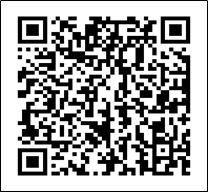 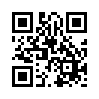 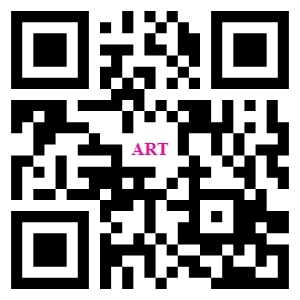 附件二十六臺南市108學年度精進國民中小教師教學專業與課程品質整體推動計畫藝術領域輔導工作小組工作檢核表課程名稱：                                                               辦理日期：臺南市108學年度精進國民中小學教師教學專業與課程品質整體推動計畫十二年國民基本教育課程綱要相關增能計畫經費統計表單位：新臺幣（元）  填表人：賴如茵、陳建安　　　　　　　　　　　               108年4月13日填國民教育輔導團藝術領域輔導小組計畫自我檢核表職稱姓名服務單位職稱專長團長鄭新輝臺南市政府教育局局長新課綱辦公室召集人王崑源臺南市政府教育局副局長執行秘書陳秀卿臺南市政府教育局督學課程督學王建智臺南市政府教育局課程督學課程督學黃世忠臺南市政府教育局	課程督學課程督學曾鼎育臺南市政府教育局	課程督學諮詢教授林玫君臺南大學藝術學院院長、專任教授表演藝術總召兼國中組召集人敬世龍臺南市復興國民中學校長綜合 教育管理國小組召集人李貞儀臺南市文元國民小學校長音樂國中組副召集人鍾國璽臺南市關廟國民中學校長綜合 教育管理國中組副召集人蔡淑芬臺南市麻豆國民中學校長綜合 教育管理國小組副召集人郭靜芳臺南市東原國民小學校長課程國小組副召集人林秋美臺南市新東國民小學校長音樂總執行秘書賴如茵臺南市和順國民中學教師音樂、表藝執行秘書陳建安臺南市漚汪國民小學教師音樂、視藝兼任輔導員顏玉坤臺南市佳里國民中學教師音樂兼任輔導員魏士超臺南市永康國民中學學務主任視覺藝術兼任輔導員林武成臺南市歸仁國民中學教師視覺藝術兼任輔導員蔡淑芬臺南市新興國民中學教師視覺藝術兼任輔導員黃詩婷臺南市復興國民中學教師表演藝術兼任輔導員黃宗賢臺南市復興國民中學教師資訊、英文兼任輔導員顏妙容臺南市永康國民中學教師音樂兼任輔導員林慧清臺南市土城國民小學教務主任資訊兼任輔導員鄭宇盛臺南市開元國民小學教務主任視覺藝術兼任輔導員陳秀玲臺南市永華國民小學教師表演藝術兼任輔導員何友仁臺南市和順國民小學總務主任視覺藝術兼任輔導員沈昭君臺南市文化國民小學教師表藝、英文兼任輔導員王郁菁臺南市和順國民小學教師音樂兼任輔導員胡毓琪臺南市永康國民小學教師音樂編號姓名職務輔導團三階課程認證情形（階段/年度）專業人才培訓認證情形（階段/年度）1李貞儀召集校長評鑑人員初階(103)2林秋美副召集校長領導人(104)教學輔導教師(106)3郭靜芳副召集校長領導人(103、104)評鑑人員初階(97)4林慧清兼任輔導員初階(97)、進階(99)評鑑人員初階(101)5胡毓琪兼任輔導員初階(105)、進階(107)6陳秀玲兼任輔導員初階(103)、進階(104)評鑑人員初階(96)、進階(101)7陳建安國小執行秘書初階(103)、進階(105)教學輔導教師(105.106 )評鑑人員初階(103)、進階(104)8蔡淑芬兼任輔導員初階(106)、進階(107)9顏玉坤兼任輔導員初階(103)、進階(104)評鑑人員初階(105)10魏士超兼任輔導員初階(102)11賴如茵國中執行秘書進階(105)、領導人(107)評鑑人員初階(104)12沈昭君兼任輔導員初階(107)評鑑人員進階(100)13何友仁兼任輔導員初階(107)評鑑人員初階(101)、進階(104)14黃詩婷兼任輔導員初階(107)15林武成兼任輔導員初階(106)、進階(107)16王郁菁兼任輔導員評鑑人員初階(103)、進階(105)17鄭宇盛兼任輔導員評鑑人員進階(99)教學輔導教師(103)18顏妙容兼任輔導員初階(100)、進階(101)組織架構組別成員姓名及職稱主要負責業務組織架構國中小召集人敬世龍校長李貞儀校長1.召集領域小組會議。2.統籌、督導本領域輔導小組工作之推展。組織架構國中小副召集人鍾國璽校長、蔡淑芬校長郭靜芳校長、林秋美校長協助領域國中小輔導小組工作之推展。組織架構國中小執行秘書賴如茵老師陳建安老師1.推展領域輔導小組安排、規劃及實施，各項工作運作。2.跨校聯繫協調各項事務。3.建置與管理本領域網站。4.各項行政工作之支援及經費核銷。5.書面資料整理及成果彙整。6.召集成員集思廣益，研擬年度輔導業務推展。組織架構兼任輔導員魏士超主任、顏妙容老師黃詩婷老師、黃宗賢老師林武成老師、胡毓琪老師蔡淑芬老師、顏玉坤老師林慧清主任、陳秀玲老師何友仁主任、鄭宇盛主任沈昭君老師、王郁菁組長1.課程與教學之研究與研發改進。2.協助規劃辦理教師專業成長研習。3.問題及解決策略之研討。4.各校領域諮詢服務，提供教學資源與教學疑難建議。5.輔導團資源網絡建立與管理。組織架構諮詢教授林玫君教授1.提供領域團隊所遇到疑難問題之解答暨參與會議並予指導。2.提供研習教材最新資訊。3.輔導團相關問題諮詢、協助。現況優勢待突破難點學習領域1.臺南地區有美術館、奇美博物館及歷史博物館等，可發展地方藝文特色課程。2.教育局推動藝文深耕多年，各校規劃之本位課程深具藝文特色。3.各學校依國民中小學教學正常化實施要點，落實教學正常化，改善師資不足問題，對於未具藝文專長之教師，提供非專長教師增進修之機會。1.地區幅員廣大，中小型學校居多，有城鄉差距，藝文教學資源及師資分配不均。2.藝術課經常淪為跨領域課程之配角，應建立藝術教學專業性及自主性。3.行政支援及各項藝文比賽影響教學正常運作。國小1.領域教師各具專長也樂於學習新知。2.除十二年國教總綱宣導，積極辦理藝術領綱素養導向教學工作坊，俾利教師盡速了解國家教育政策，在教學現場實踐。3.各校音樂團隊積極參加臺南市音樂比賽，因此本團辦理之曲目詮釋分析研習參加者相當踴躍。1.國小表演藝術師資仍嚴重缺乏。2.國小為包班制，具藝文領域之專長教師受限於排課制度，若擔任導師經常無法充分發揮專長。3.多數小學校無藝術教師，以外聘教師擔任，教材教法、專業知能有待提升。4.選用之審定本教科書內容仍為分科，教師普遍缺乏藝術三學科統整設計課程之能力。5.各校於共同進修日期排滿各種校內研習，使想要參加專業研習之教師難以出席。國中1.領域教師專業能力佳，自組社群教師人數增加。2.領域教師參與美感計畫與垮領域美感課程人數增加中。3.各校踴躍參與臺南市音樂比賽各類別比賽。1.多數藝文教師兼任導師或行政，因工作任務無法參加研習。2.教育政策的改變，部分教師接受意願不高，需結合課程實施，推動有些阻力。3.各校彈性課程多考量校內師資結構以學科為主，藝文課程不受重視。學習領域輔導團1.團員積極參與教育部總綱及領綱種子教師培訓，能解讀與推動十二年國教政策。2.團員學有專精，每一學科都有三至四位輔導員，能夠針對藝術各科做深入研究與輔導。另有資訊與英語專長，能膺負教師研習講師工作。 3. 團員行政與教學資歷豐富，能解決現場教師疑難，並樂於教學分享。4.近年來輔導團在分區到校諮詢服務時，建立夥伴學校共學模式，協助成立學習社群，規劃校本藝術課程。5.輔導員深具熱誠，能在到校諮詢時擔任示範教學，帶領教師進行備課、觀課與議課。6.重視團隊精神，中小學輔導團合併運作，共同辦理教師研習、專業成長，每學期至少兩次共同會議，落實十二年國教銜接精神。1.大臺南市服務範圍區域廣大，無法針對各校做深入輔導。2.國中小輔導團員因是兼任，校務多繁重，因此流動率略高。持續有新進輔導員，仍需多方增能，鼓勵團員完成輔導員三階培訓。3.國中小教師教學需求有差異性，多數研習仍須分開辦理。年度108學年109學年110學年度團務規劃重點1.團員參加輔導員三階培訓、十二年國教總綱及藝術領綱種子教師培訓。2.培養各校藝文專長種子教師，未來借助專長擔任輔導員或研習講師。3.宣導「十二年國教藝術領綱」並辦理教學實務工作坊。4.研討轉化十二年課綱素養導向之課程教學及評量示例。5.推廣觀議課教學經驗分享，持續精進藝術教學。6.成立跨校的學習社群組織，系統性建置教師專業社群交流網絡。7.辦理非專長教師增能，增進教師專科教學能力。8.建立臉書粉絲專頁，及時提供藝文訊息。9.與屏東大學、臺南大學、臺南美術館合作進行藝術專業教師培訓。1.團員完成輔導員三階培訓、藝術領綱種子教師培訓。2.持續培養優秀人才擔任輔導員及研習講師。3.配合十二年國教課綱核心素養規劃相關課程設計與多元評量教師工作坊研習。4.辦理各項專業課程研習，協助教師落實素養導向藝術課程規畫與教學。5.研發與推廣優良素養導向案例，並進行觀議課教學經驗分享。6.持續協助成立跨校藝術社群，建置教師專業社群網絡。7.繼續辦理非專長教師增能，精進教師專業知能、跨科課程與教學活動設計能力。8.建立資源共享平台，整合藝術教學資源。9.持續與各大專院校、美術館合作進行藝術教學專業教師培訓。1.建置藝術教學人才庫，協助各校進行藝術教學課程規畫與教學。2.規劃與設計素養導向藝術行動學習教學方案，推廣科技化數位藝術課程教學。3.辦理各項教師研習，強化教師素養導向跨領域主題統整課程與教學能力。4.團員完成輔導員三階培訓、藝術領綱種子教師培訓。5.擴大辦理非專長教師增能，精進教師專業知能、跨領域教學活動設計能力。6.與各大專院校、美術館、在地藝文社團合作進行藝術教學專業教師培訓。項次類型活動名稱承辦學校活動內容及成效辦理日期辦理地點01分區到校諮詢服務國小上學期第一次分區到校諮詢服務紅瓦厝國小1.十二年國教藝術領綱宣講2.備課策略--成立跨校教師社群。3.主題發想、教學主題概念產出。107.09.19紅瓦厝國小01分區到校諮詢服務國小上學期第二次分區到校諮詢服務紅瓦厝國小隨手玩藝--藝術教學講座。107.10.17紅瓦厝國小01分區到校諮詢服務國小上學期第三次分區到校諮詢服務紅瓦厝國小1.音樂教學活動實作2.藝文饗宴—如何觀課與議課？ 3.輔導員沈昭君設計表演藝術課程並公開授課，錄影觀課議課。107.11.14紅瓦厝國小01分區到校諮詢服務國小上學期第四次分區到校諮詢服務紅瓦厝國小1.影像教學案例與參與韓國影像節過程經驗分享。2.藝術跨領域教學與評量案例分享回饋。107.12.12紅瓦厝國小01分區到校諮詢服務國小下學期第一次分區到校諮詢服務復興國小1.十二年國教總綱宣講2.素養導向音樂跨領域教學活動實作108.03.06復興國小01分區到校諮詢服務國小下學期第二次分區到校諮詢服務復興國小1.十二年國教及九年一貫藝術領綱之異同分析比較2.表藝跨領域教學活動實作3.共同備課--以春天為主題分組進行教學活動設計108.04.03復興國小01分區到校諮詢服務國小下學期第三次分區到校諮詢服務復興國小輔導員王郁菁公開授課及觀議課、錄影後至現場教學演練與觀議課。108.05.01復興國小01分區到校諮詢服務國小下學期第四次分區到校諮詢服務復興國小1.視覺藝術教學實作2.素養導向跨領域教學設計案例分享108.05.29復興國小01分區到校諮詢服務國中新豐區分區到校諮詢服務永仁高中1.介紹輔導團服務內容及研習資訊。2.說明新綱臺南市各校教師學習社群成立知相關權利義務。3.輔導員公開說課、觀課、議課。4.綜合座談。107.09.18永仁高中01分區到校諮詢服務國中曾文區分區到校諮詢服務官田國中1.介紹輔導團服務內容及研習資訊。2.說明新綱臺南市各校教師學習社群成立知相關權利義務。3.輔導員公開說課、觀課、議課。4.綜合座談。107.10.16官田國中01分區到校諮詢服務國中新營區分區到校諮詢服務菁寮國中1.介紹輔導團服務內容及研習資訊。2.說明新綱臺南市各校教師學習社群成立知相關權利義務。3.輔導員公開說課、觀課、議課。4.綜合座談。107.11.13菁寮國中01分區到校諮詢服務國中中西區、北區分區到校諮詢服務中山國中1.介紹輔導團服務內容及研習資訊。2.說明新綱臺南市各校教師學習社群成立知相關權利義務。3.輔導員公開說課、觀課、議課。4.綜合座談。107.12.11中山國中01分區到校諮詢服務國中新化區分區到校諮詢服務新市國中1.介紹輔導團服務內容及研習資訊。2.說明新綱臺南市各校教師學習社群成立知相關權利義務。3.輔導員公開說課、觀課、議課。4.綜合座談。108.03.05新市國中01分區到校諮詢服務國中曾文區分區到校諮詢服務佳興國中1.介紹輔導團服務內容及研習資訊。2.說明新綱臺南市各校教師學習社群成立知相關權利義務。3.輔導員公開說課、觀課、議課。4.綜合座談。108.04.02佳興國中01分區到校諮詢服務國中安南區、安平區分區到校諮詢服務和順國中1.介紹輔導團服務內容及研習資訊。2.說明新綱臺南市各校教師學習社群成立知相關權利義務。3.輔導員公開說課、觀課、議課。4.綜合座談。108.04.30和順國中01分區到校諮詢服務國中東區、南區分區到校諮詢服務復興國中1.介紹輔導團服務內容及研習資訊。2.說明新綱臺南市各校教師學習社群成立知相關權利義務。3.輔導員公開說課、觀課、議課。4.綜合座談。108.05.28復興國中02政策推動領域研習十二年國教藝術領綱教學設計實務工作坊-溪南場新東國小1.提升教師對十二年國教課綱的認識，瞭解藝術領域課綱與素養指標內容。2.以核心素養為導向設計教學，增加專業智能，提升教學技巧。3.藝術教師教學新知及教學策略。4.以有效教學策略進行教學活動設計。107.12.26文元國小02政策推動領域研習素養導向藝術教學設計分享研習新東國小1.增進教師對十二年課綱素養導向教學內涵的認識。2.增進教師課程設計及教學評量之專業知能。3.素養導向教學設計及多元評量示例，能供教師參考運用於堂實踐。108.03.30開元國小02政策推動領域研習領域召集人十二年國教課綱與素養導向課程與多元評量復興 國中1.精進本市國中小藝術領域教師及非專長教師十二年國教課綱的認識，瞭解藝術術領域課綱與素養指標內容，以提升教學品質。2.協助本市國中小藝術領域教師、藝文非專長教師，增加專業智能，規劃課程設計及多元評量，提升教學技巧。107.12.18復興國中02政策推動領域研習領域召集人十二年國教課綱與素養導向跨領域課程設計復興國中1.精進本市國中小藝術領域教師及非專長教師十二年國教課綱的認識，瞭解藝術領域課綱與素養指標內容，以提升教學品質。2.協助本市國中小藝術領域教師、藝文非專長教師，增加專業智能，規劃課程設計，提升教學技巧。108.06.04復興國中03教師增能研習「直笛教學應用與實務＆曲目分析與詮釋」工作坊-國中場及國小場新東國小1.增進教師對十二年課綱藝術領域音樂教學的認識。2.提升教師對合唱曲目分析與詮釋之教學能力。3.參與教師能指導學生表現自己，進行兒童音樂學習活動。107.08.14新泰國小03教師增能研習「合唱教學應用與實務＆曲目分析與詮釋」工作坊-國中場及國小場復興國中1.增進教師對十二年課綱藝術領域音樂教學的認識。2.提升教師對合唱曲目分析與詮釋之教學能力。3.參與教師能指導學生表現自己，進行兒音樂學習活動。107.08.14新泰國小03教師增能研習藝術遊戲教學系列-立體故事書  新東國小1.增進藝術教師對十二年課綱藝術教學內涵的認識。2.提升教師製作立體故事書之教學技能。3.參與教師能指導學生表現自己，進行故事書之創作。4.教師能利用有效教學策略進行立體書創作教學。107.08.15開元國小03教師增能研習藝術遊戲教學系列-兒童戲劇活動新東國小1.增進教師對十二年課綱藝術教學的認識。2.提升教師「兒童戲劇創作與表達」之教學能力。3.參與教師能指導學生表現自己，進行兒童戲劇創作。108.02.27大同國小03教師增能研習藝術遊戲教學系列-「看的觀點-美術鑑賞的視界與創意」新東國小1.能增進教師美術鑑賞教學策略之能力。2.參與教師能運用藝術欣賞教學有效策略，提升學生學習動機。3.能增加教師對視覺藝術融入教學活動之認識。108.03.30開元國小03教師增能研習藝術遊戲教學系列－阿卡貝拉融入教學-人聲打擊B.K.T.新東國小1.能增進教師運用多元音樂教學策略之能力。2.參與教師能帶回阿卡貝拉人聲教學策略改變領域教學方式，提升學生學習動機。3.能增加教師對阿卡貝拉人聲教學融入音樂教學活動之認識。108.03.27大社國小03教師增能研習城市美學系列－善用手機來拍片《看見府城》工作坊復興國中1.精進藝術教師之視覺藝術教學專業能力，提昇專業知能。2.透過手機加上剪輯APP的搭配，使參與教師實際操作，運用府城在地藝文素材進行影像創作，提昇藝文教師教學，並將其應用於藝文課程之中。3.鼓勵藝術教師發揮創意，設計雲遊學課程影音，使用雲遊學平台上傳，促進網路雲端學習素材共享。108.05.07108.05.21佳里國中03教師增能研習城市美學系列-府城歌仔戲工作坊復興國中1.精進藝術教師之表演藝術教學專業能力，提昇專業知能。2.提升現場教師對歌仔戲的賞析能力，透過專業對話，推廣創意教學。3.藉由實際參與活動的體驗與操作練習，提昇藝術教師教學知能，結合教學內容，活化並應用於教學之中。107.11.27復興國中03教師增能研習城市美學系列-走進臺南市立美術館復興國中1.精進本市國中小藝術領域授課教師之教學專業能力，強化教師有效教學之專業知能，以提升教學品質。2. 藉由實際參與體驗活動，提昇藝文教師教學知能，並透過實作練習以達到充實教學內容，並結合理論與實務，以活化教材教法。107.10.23臺南美術一館03教師增能研習城市美學系列-《建築關係 關係建築》研習復興國中1.精進本市國中小藝術領域教師之教學專業能力，提昇專業知能2.提升現場教師對建築關係的賞析能力，透過專業對話，推廣創意教學。3.藉由實際參與活動的體驗，提昇藝文教師教學知能，結合教學內容，活化並應用於教學之中。108.03.12108.04.16復興國中臺南美術二館03教師增能研習城市美學系列-《魚唱清明白露間》研習復興國中1.精進藝術教師之音樂教學專業能力，提昇專業知能。2.提升現場教師對「數魚歌」的賞析能力，透過專業對話，推廣創意教學。3.藉由實際參與活動的體驗與操作練習，提昇藝術教師教學知能，結合教學內容，活化並應用於教學之中。107.12.18復興國中04非專長教師研習表演藝術編寫劇場-閱讀文本應用新東國小1.精進非專長授課教師將藝術領綱素養內涵轉化於有效教學策略與方法之專業知能。2.協助教師瞭解藝術領域綱要與素養指標內容，增加專業智能，規劃課程設計，提升教學技巧。3.藉由實際參與體驗活動，提昇教師跨領域教學知能，並結合理論與實務，以活化教材教法。4.結合夥伴共學的精神，分享他校實務經驗，透過觀課察覺與現場實作，體驗編寫戲劇從文本到知識立體化之操作過程。107.11.21大同國小04非專長教師研習音樂課fun輕鬆～從遊戲中學音樂新東國小1.精進非專長授課教師，將藝術領綱素養內涵轉化於有效教學、多元評量教學策略與方法之音樂專業知能。2.協助非藝術專長教師瞭解藝術領域綱要與素養指標內容，增加專業智能，規劃課程設計，提升教學技巧。3.藉由實際參與體驗活動，提昇藝文教師音樂教學知能，並透過實作練習以達到充實教學內容，並結合理論與實務，以活化教材教法。107.11.21文元國小04非專長教師研習創意夢想家新東國小1.精進非專長授課教師之視覺藝術教學專業能力，強化教師將藝術領綱素養內涵轉化於有效教學策略與方法之專業知能，以提升教學品質。2.藉由實際參與體驗活動，提昇教師視覺藝術教學知能，並透過實作練習以達到充實教學內容，並結合理論與實務，以活化教材教法。107.08.16開元國小04非專長教師研習比例與排版—美感教育課程實務復興國中1.精進非專長授課教師之視覺藝術教學專業能力，強化教師有效教學多元評量教學策略與方法之專業知能，以提升教學品質。2.藉由實際參與體驗活動，提昇藝文教師教學知能，並透過實作練習以達到充實教學容，並結合理論與實務，以活化教材教法。107.08.23復興國中04非專長教師研習Let’s Dance異國舞蹈基礎體驗工作坊復興國中1.精進非專長授課教師之表演藝術教學專業能力，強化教師有效教學多元評量教學策略與方法之專業知能，以提升教學品質。2.藉由實際參與體驗活動，提昇藝文教師教學知能，並透過實作練習以達到充實教學容，並結合理論與實務，以活化教材教法。107.08.23復興國中05教師研習專業社群臺南市107學年度合唱教學應用與實務教師社群研習復興國中1.協助藝術領域教師認識十二年國教藝術領域核心素養內涵，提升研究及教學專業能力。2.結合臺南市對合唱音樂愛好的老師，聘請專業合唱指揮楊宜真老師指導，增進音樂教師的合唱專業知能。107.09~108.06文元國小05教師研習專業社群臺南市107學年度直笛教學應用與實務教師社群研習復興國中1.協助藝術領域教師認識十二年國教藝術領域核心素養內涵，提升研究及教學專業能力。2.結合本市對直笛音樂愛好的老師，聘請專業直笛教師楊瓊君老師指導，增進音樂教師的直笛專業知能，交換教學心得，改進教學技巧及方法。107.09~108.06海佃國小05教師研習專業社群雲嘉南地區視覺藝術教學研究社群新東國小1.協助教師由教學實踐與研究理解視覺藝術教學內涵。2.結合雲嘉南藝術專長教師共同研究改進教學。107.03-108.06新東國小06專案計畫點燈計畫--美感生活課程實踐計畫新東國小1.協助教師成立校內研究社群。2.辦理藝術增能研習，培訓美感生活課程種子教師。3.協助教師規畫校本美感生活課程及設計教學活動107.09~108.06新東國小06專案計畫教育部實踐藝術教學實踐與研究計畫新東國小1.視覺藝術教學實踐計畫說明會2.成立視覺藝術教師社群3.辦理視覺藝術教師成長研習107.09~108.06新東國小07研究創新輔導小組專業成長工作坊：藝文觀課與議課研習活動新東國小復興國中團員共同編寫教學示例，由沈昭君及何友仁、王郁菁等輔導團員進行現場教學或演練，以供研習教師觀課、議課研討。107.10.11107.10.21108.05.01文化新東復興國小07研究創新2019關鍵對話-全臺首學課程博覽會新東國小復興國中輔導員在各任教學校公開授課教學，開放教師及家長觀課及議課。108.04-108.05各國中小07研究創新輔導小組專業成長工作坊：雲遊學新東國小復興國中由團員編撰行動學習內容，以作為藝術教學補充教材。107.09~108.06復興國中08資源整合更新藝術教師電子郵件群組建立臺南藝術教師分區line群組藝術與人文輔導團更新臺南市國中小藝文教師電子郵件群組，發行電子報，有效進行資源分享。107.09~108.0608資源整合領域網站建置與更新藝術與人文輔導團提供教學資源下載與資訊分享，創造教師交流平臺。107.09~108.0608資源整合成立臉書粉絲專頁藝術與人文輔導團公布最新藝文訊息及活動成果107.09~108.06運作模式內容預定期程備註分區到校諮詢服務新課綱藝術領綱內涵宣講、鼓勵教師組織專業社群，並辦理公開觀議課。108.09~109.06國中小每學期各4次團務會議健全輔導推動機制，輔導工作規劃與檢討。教學心得分享與交流，教材研發與教案設計。108.08~109.07每個月至少一次臺南市國教輔導團藝術網站精進計畫與成果、素養導向教學設計示例、多元評量示例、教學點子庫、藝文各項研習訊息108.08~109.07計畫成果訊息傳遞資源分享雲遊學線上教學資源平臺藝文領域電子書分享108.08~109.07資源分享臺南市藝術輔導團Facebook社群、e-mail群組、google  site及LINE群組建立藝術教師群組即時通訊。團員透過網路社群得悉團務最新動態，即時互動討論，上傳教學資源。108.08~109.07建立粉絲專頁訊息傳遞專業成長工作坊研討教育議題及開發相關教案，國中小輔導員共同增能108.08~109.07每個月一次教師專業社群協助成立音樂及視覺藝術表演藝術等教師社群108.08~109.07合唱及直笛教學教師社群、視覺藝術教學實踐教師社群表演藝術實踐社群項次計畫名稱108年108年108年108年108年109年109年109年109年109年109年109年項次計畫名稱8月9月10月11月12月1月2月3月4月5月6月8月 01輔導團員團務會議V V V V V V V V V V VV 02 分區到校諮詢服務V V V  VV V V V 03 直笛教學應用與實務＆曲目分析與詮釋V V V V V V V V V 04合唱教學應用與實務＆曲目分析與詮釋VVVVVVVVV05藝術遊戲系列-繪本創作與教學V06藝術遊戲系列－藝術鑑賞與藍染創作教學V07藝術遊戲系列-口耳相傳.聲聲不息V08藝術遊戲系列-音樂律動與文學的火花V09藝術遊戲系列－Vocal Percussion融入教學-人聲打擊B.K.T.V10藝術遊戲系列－創意的培力-如何與學生一起建構戲劇世界V11藝術遊戲系列-「串起生活的點點滴滴：影片製作」V12美感自動好系列-生活美學《視覺與味覺之邂逅》V13美感自動好系列「光影 幸福建築」V14美感自動好系列-「音樂與文學的邂逅」V15美感自動好系列-「用美好心意與世界相聚」V16美感自動好系列-「鳳凰花開譜驪歌」V17美感自動好系列-「府城歌仔戲課程工作坊V18美感自動好系列「美感變奏曲-文學建築微電影」V19跨域輔導團經驗交流與美感探索V20國中「藝術領域召集人十二年國教課綱素養導向評量設計」V21國中「藝術領域召集人十二年國教課綱與素養導向跨領域課程設計」V22國小「十二年國教藝術領綱核心素養導向教學設計與評量」工作坊溪北場V23國小非專長教師增能研習—「藝術教學趣」系列工作坊V24國中非專長教師增能研習—「美感藝奇玩」系列工作坊V工作項目推動重點行動方案一、理念倡導1.甄選優秀輔導小組成員且依據專長分工。2.規劃年度目標、健全輔導推動機制，落實課程與教學領導理念。3.充實到校諮詢服務內容，提供專業服務。4.提供藝術教師學習診斷建議，促進課程與教學品質。 5.增進藝術領域教師對十二年國教之認識與理解。6.與其他縣市藝文輔導團進行團務經驗交流。 1.依據團員專長領域分工。2.定期召開國中小共同及個別團務會議。3.系統規劃分區到校服務內容。4.規劃團員分享、課程與教學綜合座談。5. 於到校諮詢時宣講十二年國教及藝術領綱內涵。6.參與全國藝文輔導群相關研習與研討會。二、專業增能(政策協作、專業發展、教學實踐、本團之特色)1.提升教師對十二年國教政策之理解與運用能力。2.鼓勵教師從素養導向設計教學活動，符合十二年國教推動精神。3.有系統為教師增能，深化教師專業內涵，提升教師專業知能。 4.宣導推廣教師公開觀課，透過共同觀課研習，活化課程，翻轉課堂。5.增進國中小藝文非專長教師教學知能，促進藝文教學正常化。6.推展美感教育，應用在地藝文資源。1.邀請專家、中央輔導團團員協助辦理領域召集教師、種子教師增能活動。2.辦理藝術領綱素養導向教學設計與評量工作坊、域召集人專業成長工作坊。3.辦理規劃一系列「藝術遊戲」、「美感自動好」工作坊專業增能研習，精進藝術教師專業知能。4.輔導員公開觀議課。5.擴大辦理非專長教師增能工作坊研習。6.與屏東大學、臺南大學、臺南美術館合作進行藝術教師培訓。三、培育人才(組織運作、專業發展)1.團員能夠了解與協助新課綱推動、具備總綱宣講能力。2.團員能具備藝術領綱宣講能力、 3.團員能具備國教輔導團人員三階培訓及認證資格，以推展輔導業務。 4.培養教師專業能力，進行合作教學、補救教學、有效教學之宣導推廣。5.輔導團員與藝術領域教師能同步成長。 1.參加全國及臺南市新課綱輔導團團員培訓。2.參加全國藝術領綱種子教師培訓。3.參加國教輔導團人才培育及認證課程、中央及分區研習。4.辦理領域召集人會議及工作坊、成立教師研究社群，招募人才。5.建立臉書粉絲專頁，即時提供藝文訊息。。四、教學研發(政策轉化、教學實踐、本團之特色)1.依輔導員專長分工研發素養導向教學設計示例、多元評量示例，於分區到校諮詢服務時進行分享。2.配合十二年國教精神，推動適性多元創意課程研發，帶領教師實作多元評量策略。3.結合十二年國教內涵及指標，發展藝術跨領域課程，提供創意教學方法，發展校園藝術環境課程，形塑在地藝術教學特色。4.彙集與推廣優良教學評量方式，提供領域教師參考，符應本市雲端媒體創新機教育特色，辦理跨領域教學工作坊，發展多元課程。5.辦理團員增能活動，發展雲遊學雲端教材，行動學習在藝文領域的應用，進行實踐成果分享。6.承辦教育部視覺藝術教學實踐研究專案計畫雲嘉南區教師研習及社群運作。1.辦理藝術教學設計及多元評量示例分享及產出工作坊、輔導員公開授課。2.辦理有效教學多元評量工作坊。3.協助辦理藝術深耕計畫。4.將創新教案成果彙整於輔導團網站。 5.行動學習教材研發。 6.持續辦理教育部視覺藝術教學實踐研究專案計畫。五、評估檢核1.進行課程討論會議、組織運作模式討論、分組分工、待解決問題討論。2.建置教材教法資料庫，提供有效教學與多元評量優良示例教案。3.檢視到校服務及精進計畫研習成效與回饋意見，做為辦理依據及參考。4.進行教學研討與精進教學研習活動，發掘優秀講師、教師與團體，發展專業社群。5.建置臺南市國中小藝術教師電子郵件群組，即時傳達藝文資訊，即時有效分享團務資訊、教學資源、宣導十二年國教政策及網站連結。6.配合臺南市輔導團工作績效考核，進行輔導員自我檢核評分及考核小組複核評分。1.定期召開團務會議，檢討工作成效與擬定改進策略。2.強化網站資源整合與成果呈現。3.工作問卷調查與回饋分析。4.充實網站資源，建置藝文教師通訊群組。5.進行團務檢討工 作，輔導團工作績效考核自評。臺南市108學年度精進國民中小學教師教學專業與課程品質整體推動計畫國民教育輔導團藝術領域輔導小組運作計畫行動方案摘要表臺南市108學年度精進國民中小學教師教學專業與課程品質整體推動計畫國民教育輔導團藝術領域輔導小組運作計畫行動方案摘要表臺南市108學年度精進國民中小學教師教學專業與課程品質整體推動計畫國民教育輔導團藝術領域輔導小組運作計畫行動方案摘要表臺南市108學年度精進國民中小學教師教學專業與課程品質整體推動計畫國民教育輔導團藝術領域輔導小組運作計畫行動方案摘要表臺南市108學年度精進國民中小學教師教學專業與課程品質整體推動計畫國民教育輔導團藝術領域輔導小組運作計畫行動方案摘要表臺南市108學年度精進國民中小學教師教學專業與課程品質整體推動計畫國民教育輔導團藝術領域輔導小組運作計畫行動方案摘要表臺南市108學年度精進國民中小學教師教學專業與課程品質整體推動計畫國民教育輔導團藝術領域輔導小組運作計畫行動方案摘要表臺南市108學年度精進國民中小學教師教學專業與課程品質整體推動計畫國民教育輔導團藝術領域輔導小組運作計畫行動方案摘要表項次行動策略或
計畫名稱內容概述執行期程執行期程經費預算經費來源108課綱相關增能1團員團務會議暨團員增能1.討論輔導團作項目，擬定工作進度與分工。2.輔導工作進度追蹤與檢討。3.研討十二年國教藝術領綱內容，研擬教學設計及評量策略。4.期末檢討輔導工作推動成效，擬定改進策略。5.團員專業成長。108.09－109.06（p.26）108.09－109.06（p.26）6000■教育部精進補助-輔導小組運作□縣市自籌□其他專案:請說明■是□否2分區到校諮詢服務1.輔導團計畫暨十二年國教宣導。2.新舊領綱銜接比較及理解轉化。3.組織教師社群、進行教學共備。4.教學方案研討與分享。5.輔導員公開授課、觀課與議課。108.09－109.06（p.29）108.09－109.06（p.29）2000■教育部精進補助-輔導小組運作□縣市自籌□其他專案:請說明■是□否3「直笛教學應用與實務＆曲目分析與詮釋」工作坊1.藝術領綱音樂關鍵內涵之了解。2.直笛吹奏技巧、曲目分析與詮釋。3.現場分部演練，教學策略交流與分享。108.08.13（ p.31）108.08.13（ p.31）18000■教育部精進補助-輔導小組運作□縣市自籌□其他專案:請說明■是□否4「合唱教學應用與實務＆曲目分析與詮釋」工作坊1.藝術領綱音樂關鍵內涵之了解。2.合唱教學技巧、曲目分析與詮釋。3.現場分部演練，教學策略交流與分享。108.08.13（ p.34）108.08.13（ p.34）20000 ■教育部精進補助-輔導小組運作□縣市自籌□其他專案:請說明■是□否5藝術遊戲教學系列-「繪本創作與教學」1.藝術領綱表藝關鍵內涵之了解。2.家鄉繪本賞析與實作課程設計規畫。3.繪本製作技巧與分組實作。4.有效教學策略之交流分享。108.08.20 （ p.37）108.08.20 （ p.37）12000■教育部精進補助-輔導小組運作□縣市自籌□其他專案:請說明■是□否6藝術遊戲系列－「藝術鑑賞與藍染創作教學」1.藝術鑑賞關鍵內涵之了解。2.鑑賞教學與實作課程設計規畫。3.藍染製作技巧與分組實作。4.有效教學策略交流分享。108.10.05 （ p.39）108.10.05 （ p.39）20000■教育部精進補助-輔導小組運作□縣市自籌□其他專案:請說明■是□否7藝術遊戲系列-「口耳相傳.聲聲不息」1.素養導向音樂教學內涵之認識。2.音樂律動與肢體節奏3.口耳相傳音樂體驗 108.12.18 （p.41）108.12.18 （p.41）8000■教育部精進補助-輔導小組運作□縣市自籌□其他專案:請說明■是□否8藝術遊戲系列-「音樂律動與文學的火花」1.藝術領綱音樂教學內涵分析。2.律動教學與實作課程設計規畫。3.分組實作。4.有效教學策略之交流分享。活動實例分享與操作109.03.12 （p.43）109.03.12 （p.43）10000■教育部精進補助-輔導小組運作□縣市自籌□其他專案:請說明■是□否9Vocal Percussion融入教學-人聲打擊B.K.T.1.音樂創作教學與藝術領綱內涵。2.人聲器樂模仿。3.快速上手編曲法與特效音。3.分組 VP練唱4.人聲兵器譜(基礎音響工程)與麥克風應用實作109.04.25（p.45）109.04.25（p.45）16000■教育部精進補助-輔導小組運作□縣市自籌□其他專案:請說明■是□否10藝術遊戲系列－「創意的培力-如何與學生一起建構戲劇世界」1.表藝關鍵內涵分析。1.介紹戲劇教育中情境建構策略與暖身。2.活動實例分享與操作。3.提問與討論。109.05.13 （p.47）109.05.13 （p.47）8000■教育部精進補助-輔導小組運作□縣市自籌□其他專案:請說明■是□否11藝術遊戲系列-「串起生活的點點滴滴：影片製作」1.核心素養內涵之分析。1.影片剪輯工具介紹。2.影片剪輯及文字、配樂。3.文學、音樂、影像的應用。109.06.10（p.49）109.06.10（p.49）4000■教育部精進補助-輔導小組運作□縣市自籌□其他專案:請說明■是□否12美感自動好系列-生活美學《視覺與味覺之邂逅》1.藝術領綱與素養指標內容的認識。2.核心素養導向為內涵規畫藝術課程。3.認識在地職人，創新藝術設計。108.10.02（p.51）108.10.02（p.51）8000■教育部精進補助-輔導小組運作□縣市自籌□其他專案:請說明■是□否13美感自動好系列「光影 幸福建築」1.藝術美感素養之認識。2.建築模型製作問題。3.認識建築模型製作材料、平面設計圖。4.立體建築模型的實作。108.10.31（p.53）108.10.31（p.53）13000■教育部精進補助-專業成長□縣市自籌□其他專案:請說明■是□否14美感自動好系列-「音樂與文學的邂逅」1.素養導向教課程設計知能。2.台灣近代音樂與社會文化的關係及其影響力。3.台灣音樂之文化內涵及特色。4.音樂與文學之課程設計。 108.11.13（p.55）108.11.13（p.55）8000■教育部精進補助-輔導小組運作□縣市自籌□其他專案:請說明■是□否15美感自動好系列-「用美好心意與世界相聚」1.剪紙與視覺藝術教學內涵。2.台灣剪紙藝術、影像、文學3.以剪紙藝術的應用及課程設計4.台灣剪紙在跨域藝術創作之內涵及特色。108.12.04（p.57）108.12.04（p.57）10000■教育部精進補助-輔導小組運作□縣市自籌□其他專案:請說明■是□否16美感自動好系列-「鳳凰花開譜驪歌」1.創作與音樂教學內涵。2.現代3C科技資源與學校藝術課程。3.音樂段落與和弦設計。 4.輔導學生進行音樂創作與MV製作的方法與步驟。109.03.11（p.59）109.03.11（p.59）7000■教育部精進補助-輔導小組運作□縣市自籌□其他專案:請說明■是□否17美感自動好系列-「府城歌仔戲課程工作坊1.表藝教學內涵分析。2.歌仔戲教學內涵與技巧。3.教案設計與教學評量。4.教學實踐與反思回饋。109.04.08（p.61）109.04.08（p.61）8000■教育部精進補助-輔導小組運作□縣市自籌□其他專案:請說明■是□否18美感自動好系列「美感變奏曲-文學建築微電影」1.藝術核心素養內涵之認識。2.文學、建築、微電影的關係。3.風土與背景故事的操作。4.利用影像說建築故事。109.05.06（p.63）109.05.06（p.63）12000■教育部精進補助-輔導小組運作□縣市自籌□其他專案:請說明■是□否19跨域輔導團經驗交流與美感探索1.與外縣市輔導團互動交流。2.認識藝術特區與創客精神，擴展跨領域美感經驗。109.03.19（p.65）109.03.19（p.65）10000■教育部精進補助-輔導小組運作□縣市自籌□其他專案:請說明■是□否20國中「藝術領域召集人十二年國教課綱素養導向評量設計」1.新舊領綱銜接比較及理解轉化。2.藝術領綱與課程設計。3.多元評量規劃實作。108.11.27（p.67）108.11.27（p.67）10000■教育部精進補助-總團專業成長□縣市自籌□其他專案:請說明■是□否21國中「藝術領域召集人十二年國教課綱與素養導向跨領域課程設計」1.藝術領綱與素養指標內容。2.新舊領綱銜接比較及理解轉化。3.跨領域課程規劃構思。4.課程設計案例分享。109.06.03（p.69）109.06.03（p.69）10000■教育部精進補助-總團專業成長□縣市自籌□其他專案:請說明■是□否22國小「十二年國教藝術領綱核心素養導向教學設計與評量」工作坊溪北場	1.藝術領綱與素養指標內容與課程轉化。2.核心素養導向設計教學技巧3.有效教學策略設計教學活動。4.教學多元評量規畫設計。108.12.18（p.71）108.12.18（p.71）25000■教育部精進補助-總團專業成長□縣市自籌□其他專案:請說明■是□否23國小藝術領域-非專長教師增能研習-「藝術教學趣」1.素養導向藝術教學內涵分析。2.表演藝術-戲劇教學劇場實作。3.視覺藝術-多元媒材融入創作教學。109.08.17-109.08.21（p.73）109.08.17-109.08.21（p.73）75000■教育部精進補助-總團專業成長□縣市自籌□其他專案:請說明■是□否24國中藝術領域-非專長教師增能研習-「美感藝奇玩」1.素養導向藝術教學內涵分析。2.以鏡頭說故事3.音樂劇歌舞唱跳。4.幾何模型組合創作。109.08.19-109.08.20（p.78）109.08.19-109.08.20（p.78）60000■教育部精進補助-總團專業成長□縣市自籌□其他專案:請說明■是□否經費來源與金額經費來源與金額申請教育部精進要點補助之輔導小組運作，計200000元申請教育部精進要點補助之輔導小組運作，計200000元申請教育部精進要點補助之輔導小組運作，計200000元申請教育部精進要點補助之輔導小組運作，計200000元申請教育部精進要點補助之輔導小組運作，計200000元申請教育部精進要點補助之輔導小組運作，計200000元經費來源與金額經費來源與金額縣市自籌，計0元縣市自籌，計0元其他專案補助，計0元其他專案補助，計0元其他專案補助，計0元其他專案補助，計0元經費總計經費總計貳拾萬元貳拾萬元貳拾萬元貳拾萬元貳拾萬元貳拾萬元項次行動策略或
計畫名稱預期成效執行期程1團員團務會議暨團員增能1.凝聚團員向心力，健全藝術領域課程與教學輔導機制。2.增進團員對十二年課綱藝術領域素養導向教學內涵的認識。3.增進團員課程設計及教學評量及設計飛番雲教材之專業知能，設計之教案及教材能供教師參考或運用於課堂實踐。4.提升團員帶領教師社群及教師觀議課活動之技巧。108.09－109.06（p.26）2分區到校諮詢服務1.增進教師對十二年課綱素養導向教學內涵的認識。2.增進教師對新舊領綱銜接比較之理解轉化能力。3.提升教師在進行觀議課活動之技巧。4.素養導向教學設計及多元評量示例，能供教師參考運用於堂實踐。108.09－109.06（p.29）3「直笛教學應用與實務＆曲目分析與詮釋」工作坊1.增進教師對十二年課綱藝術領域音樂教學的認識。2.提升教師對合唱曲目分析與詮釋之教學能力。3.參與教師能指導學生表現自己，進行兒音樂學習活動。108.08.13（ p.31）4「合唱教學應用與實務＆曲目分析與詮釋」工作坊1.增進教師對十二年課綱藝術領域音樂教學的認識。2.提升教師對合唱曲目分析與詮釋之教學能力。3.參與教師能指導學生表現自己，進行兒音樂學習活動。108.08.13（ p.34）5藝術遊戲系列工作坊-「繪本創作與教學」1.增進教師對十二年課綱素養導向教學內涵的認識。2.增進教師跨領域視覺藝術課程設計之專業知能。3.增進教師對鑑賞及創作教學之專業知能。108.08.20 （ p.37）6藝術遊戲系列－「藝術鑑賞與藍染創作教學」1.增進教師對素養導向藝術涵養的認識。2.增進教師跨領域視覺藝術課程設計之專業知能。3.素養導向教學設計及藍染實作，能供教師教學策略參考，運用於課堂實踐。108.10.05 （ p.39）7藝術遊戲系列工作坊-「口耳相傳聲聲不息」1.能增進教師對素養導向音樂創作教學內涵之認識。2.能增進教師音樂創新教學之能力。3.能指導學生利用音樂趣味，促進生活藝術對話。108.12.18 （p.41）8藝術遊戲系列-「音樂律動與文學的火花」1.教師能透過音樂律動教學策略達成十二年國教藝術領域審美感知及表達之課程目標。2.能精進本市國中小教師以音樂律動策略融入領域教學之專業知能，提升專業能力。3.能協助教師運用音樂律動與文學結合的形式活化領域教學之技能。4.教師能藉由現場實作，理解搭配音樂律動的不同的樣貌，增進教學策略的多元化。109.03.12 （p.43）9Vocal Percussion融入教學-人聲打擊B.K.T.1.能增進教師對素養導向音樂鑑賞及表現教學之知能。2.能增進教師音樂創新教學之能力。3.能指導學生利用音樂趣味，促進生活藝術對話。109.04.25（p.45）10藝術遊戲系列－「創意的培力-如何與學生一起建構戲劇世界」1.能增進教師素養導向表藝教學內涵之理解、運用多元教學策略之能力。2.參與教師能帶回戲劇策略改變領域教學方式，提升學生學習動機。3.能提升教師在表演藝術的即興創意培力上的運用能力。109.05.13 （p.47）11藝術遊戲系列-「串起生活的點點滴滴：影片製作」1.能增進教師跨領域美感教學之理解與運用能力。2.提升現場教師對影像說建築的故事的認知及製作能力，透過專業對話，推廣創意教學。3.藉由實際參與課程的體驗，提昇藝術教師教學知能。109.06.10（p.49）12美感自動好系列-生活美學《視覺與味覺之邂逅》1.增進教師對十二年國教藝術領域素養導向課程與教學之實踐能力。2.增進教師對在地職人美感創作之認識與規畫活動之專業知能。3.增進教師藝術涵養，提升團員跨領域藝術理解鑑賞能力。108.10.02（p.51）13美感自動好系列「光影 幸福建築」1.能增進教師素養導向教學內涵之理解、提升視覺藝術教學專業能力，提昇專業知能。2.提升現場教師對建築模型材料的認知及製作能力，透過專業對話，推廣創意教學。3.藉由實際參與課程的體驗與操作練習，提昇藝術教師教學知能。108.10.31（p.53）14美感自動好系列-「音樂與文學的邂逅」1.精進藝術教師之素養導向教學專業能力，提升課程設計專業知能。2.協助教師了解台灣近代以來的音樂與文學、生活的結合、社會文化的關係及其影響力。3.以流行音樂為例，談音樂與文學之課程設計，做為素養導向課程，落實課堂操作，了解台灣音樂之文化現象以及內涵及特色。108.11.13（p.55）15美感自動好系列-「用美好心意與世界相聚」1.精進藝術教師之素養導向教學專業能力，提升課程設計專業知能。3.協助教師了解台灣現代的剪紙藝術、影像及文學、生活的結合、社會文化的關係及其影響力。3.以剪紙藝術為為課程設計出發點，立足台灣用美好心意與世界相聚，做為素養導向課程，落實課堂操作，了解台灣現代的剪紙藝術內涵及特色。108.12.04（p.57）16美感自動好系列-「鳳凰花開譜驪歌」1.精進藝術教師之創作教學專業能力，提升課程設計專業知能。2.善用現代3C科技資源與學校藝術課程，幫助學生們完成屬於自己的畢業歌曲作品。3.希望透過簡明扼要的介紹，提供國中音樂教師輔導學生進行音樂創作與MV製作的方法與步驟，並能藉網路的傳播功能，達到紀念與宣傳的效益。109.03.11（p.59）17美感自動好系列-「府城歌仔戲課程工作坊1.能增進教師對多元文化教學內涵之理解、提升教師之表演藝術教學專業知能。2.提升現場教師對歌仔戲的賞析能力，透過專業對話，以發展素養導向課程。3.藉由實際課程教案分析與操作，提昇藝術教師教學知能，增進教師教學策略之活化，並將其應用於生活之中。109.04.08（p.61）18美感自動好系列「美感變奏曲-文學建築微電影」1.能增進教師跨領域美感教學之專業知能。2.提升現場教師對影像說建築的故事的認知及製作能力，透過專業對話，推廣創意教學。3.藉由實際參與課程的體驗，提昇藝術教師教學知能。109.05.06（p.63）19跨域輔導團經驗交流與美感探索1由輔導團員經驗交流，精進輔導員對協助十二年國教政策推動之專業能力。2.擴展輔導團員跨領域藝術活動之美感經驗。109.03.19（p.65）20國中「藝術領域召集人十二年國教課綱與素養導向跨領域課程設計」1.精進藝術領域教師對藝術課綱與素養指標內容的認識、新舊課綱銜接轉化能力，以提升教學品質。2.協助本市國中小藝術領域教師、藝術非專長教師，增加專業智能，規劃課程設計，提供各校跨域構思與實踐之參考。108.11.27（p.67）21國中「藝術領域召集人十二年國教課綱素養導向評量設計」1.精進藝術領域教師對藝術課綱與素養指標內容的認識、新舊課綱銜接轉化能力，以提升教學品質。2.協助藝術領域教師、藝術非專長教師，增加專業智能，規劃課程設計，提供各校跨域構思與實踐之參考。109.06.03（p.69）22國小「十二年國教藝術領綱教學設計與評量工作坊-溪北場」1.精進藝術領域教師對藝術課綱與素養指標內容的認識、新舊課綱銜接轉化能力，以提升教學品質。2.教師能具備素養導向教學設計與評量之規劃能力。 3.教師能將設計帶入課堂實踐。108.12.18（p.71）23國小藝術領域非專長教師增能研習—「藝術教學趣」系列工作坊1.能增進教師對素養導向藝術教學內涵之理解。2.提供活化教學策略示範，達到非專長教師增能的目的。3.提供藝術領域教師有效之教學策略，提升教師的教學品質與學生之學習興趣。4.藉由備課與觀課活動，創造教師教學對話、省思的機會，以達精進教學之效。109.08.17-109.08.21（p.73）24國中藝術領域非專長教師增能研習—系列工作坊「美感藝奇玩」1.能增進非專長教師對藝術領綱教學內涵之理解。2.提升現場教師對鼓樂藝術的賞析能力，透過專業對話，推廣創意教學。3.藉由實際參與活動的體驗與操作練習，提昇藝術教師教學知能，結合教學內容，活化並應用於教學之中。109.08.19-109.08.20（p.78）層面目標參與者反應一、教師能了解十二年國教精神，以素養導向作為教學活動設計之依據。二、教師能了解觀議課活動之技巧，並共備成長。三、教師能認同提升自身專業知能，並省思教學方式，進而增進教學技巧。四、教師能體認學生的學習困境，透過教學模式的改變，提升學生的學習效果。輔導工作小組自評一、輔導工作小組能熟悉十二年國教藝術領綱內涵，完成素養導向教學設計與評量示例。二、輔導工作小組能依照研習活動實施計畫完成，並省思辦理方式，進而增進研習活動成效。三、輔導工作小組能分析並回應參與者反應，透過追蹤輔導，提升參與者的學習效果。預期成效評估方式評估效標評估工具一、教師研習後，落實於課堂的教學效果及教學技巧的提升。二、教師教學模式改變後，學生學習興趣及學習成效的提升。問卷調查一~1研習對教師教學模式改變意願。一~2教師將課程所學落實於教學中。一~3研習對教師教學效果提升的效益。二~1引發學生學習動機，提升學習興趣。二~2學生學習態度的改變及學習成效的提升。滿意度調查表暨回饋單線上回饋系統一、輔導工作小組能依照研習活動實施計畫完成，並檢視執行過程，進而增進研習活動成效。二、輔導工作小組能分析並回應參與者反應，透過追蹤輔導，提升參與者的學習效果。工作日誌、自我報告一~1研習活動對教師教學模式改變。一~2能反映參與教師精進教學議題與需求一~3計畫經費執行使用合理二~1引發教師參與動機，提升參與的意願。二~2教師參與態度的改變及增能成效的提升。工作檢核表日期時間工作項目工作內涵備註108/09/0513:30-18:00期初團務會議團務規劃到校諮詢規劃 、社群帶領技巧108/09/1913:30-18:00團員增能教育議題研討：研發素養導向教學設計示例108/10/0313:30-18:00期中工作會議到校諮詢模式探討108/10/1713:30-18:00期中團務會議檢討與省思：輔導員公開觀課108/10/3113:30-18:00期中團務會議檢討與省思雲遊學平台運用108/11/1413:30-18:00專業成長教育議題研討：如何指導藝術教學觀課與議課108/12/09:00-18:00南區藝術領域研討會全員參加央團辦理之增能研習108/12/1213:30-18:00期末團務會議檢討與省思教育議題研討：藝文觀課與議課研習活動109/03/1313:30-18:00期初團務會議檢討與省思教育議題研討：素養導向教學評量，研發相關示例用於課堂實踐109/04/1713:30-18:00期中團務會議檢討與省思學生學習成就研評量標準109/04/2413:30-18:00團員增能教育議題研討：多元評量標準示例109/05/09:00-18:00南區藝術領域研討會全員參加央團辦理之增能研習109/05/1513:30-18:00期末團務會議檢討與省思教育議題研討：十二年國教課綱與九年一貫課綱之比較分析109/06/1213:30-18:00團務及成果彙整團務及成果彙整教育議題研討：十二年國教課綱109/06/09:00-18:00全國藝術領域年度研討會派員參加央團辦理之增能研習經費項目經費項目計畫經費明細計畫經費明細計畫經費明細計畫經費明細經費項目經費項目單價（元）數量總價(元)說明業務費教材教具費100202000膳費50804000合計6000日期時間工作內涵107學年第1學期(108年9月~12月)每一區二場次，共四場次08:30-11:30(國中)13:30-16:30(國小)1.教育政策與理念宣導、新舊課綱比較與轉化。2.備課、公開授課，現場觀課、議課經驗交流分享3.各校教師疑難問題解答或提供協助107學年第2學期(109年3月~6月) 每一區二場次，共四場次08:30-11:30(國中)13:30-16:30(國小)1.教育政策與理念宣導、新舊課綱比較與轉化。2.備課、公開授課，現場觀課、議課經驗交流分享3.各校教師疑難問題解答或提供協助國中時間國小時間活動內容負責單位備註08:20~08:3013:20~13:30報到輔導團/承辦研習學校08:30~08:4013:30~13:40主席致詞輔導團08:40~09:3013:40~14:30教育政策與理念宣導，針對12年國教精神與內涵、藝術領域課綱、國中學生學習成就評量標準、美感教育等政策進行分享。輔導團09:30~11:0014:30~16:00(第一次)備課策略與成果產出，教學方案研討與示例分享。成立跨校藝文社群，由輔導員帶領教師共備，主題發想、教學主題概念產出。(第二次)輔導員或教師公開授課，現場觀課、議課討論、教師教學實踐分享。報告學校、輔導團11:00~11:3016:00~16:30綜合座談各校教學交流與疑難問題解答輔導團經費項目經費項目計畫經費明細計畫經費明細計畫經費明細計畫經費明細經費項目經費項目數量單價（元）總價(元)說明業務費印刷費100202000合計2000時間課程內容授課教師研習地點13：50~15：50(一)運氣指導。(二)和聲理論。(三)吹奏、合奏技巧。(四)不同風格之樂曲詮釋。(五)直笛音樂之趨勢與演變。(六)成果演出。許琬誼臺南市海佃國小15：50 ~賦歸臺南市海佃國小時間課程內容授課教師研習地點08:50-09:00(13:20-13:30)報到講師：許琬誼助理講師：王郁菁(國小)顏妙容(國中)臺南市文元國小09:00-10:00(13:30-14:30)直笛合奏曲曲目分析講師：許琬誼助理講師：王郁菁(國小)顏妙容(國中)臺南市文元國小10:00-11:00(14:30-15:30)直笛合奏曲曲目詮釋講師：許琬誼助理講師：王郁菁(國小)顏妙容(國中)臺南市文元國小11:00-12:00(15:30-16:30)直笛合奏曲合奏練習講師：許琬誼助理講師：王郁菁(國小)顏妙容(國中)臺南市文元國小經費項目經費項目計畫經費明細計畫經費明細計畫經費明細計畫經費明細經費項目經費項目數量單價（元）總價(元)說明業務費印刷費120202400業務費講座鐘點費6200012000外聘業務費助理講師鐘點費65003000內聘業務費全民健康保險補充保費(講師)1229229核實列支業務費全民健康保險補充保費(助教)22958核實列支雜支1313313合計18000時間課程內容授課教師研習地點13：50~15：50（一）發聲指導。（二）和聲理論。（三）合唱技巧。（四）如何選曲。（五）基礎合唱指揮。（六）合唱作品賞析。（七）不同風格之樂曲詮釋。（八）合唱音樂之趨勢與演變。（九）音樂會排練。（十）成果演出。楊宜真臺南市文元國小15：50 ~賦歸臺南市文元國小時間課程內容授課教師研習地點08:50-09:00(13:20-13:30)報到講師：楊宜真助教：賴如茵(國中伴奏)胡毓琪(國小伴奏)臺南市文元國小09:00-10:00(13:30-14:30)合唱曲曲目分析講師：楊宜真助教：賴如茵(國中伴奏)胡毓琪(國小伴奏)臺南市文元國小10:00-11:00(14:30-15:30)合唱曲曲目詮釋講師：楊宜真助教：賴如茵(國中伴奏)胡毓琪(國小伴奏)臺南市文元國小11:00-12:00(15:30-16:30)分部合唱練習講師：楊宜真助教：賴如茵(國中伴奏)胡毓琪(國小伴奏)臺南市文元國小經費項目經費項目計畫經費明細計畫經費明細計畫經費明細計畫經費明細經費項目經費項目數量單價（元）總價(元)說明印刷費120202400業務費講座鐘點費6200012000外聘業務費助理講師鐘點費65003000內聘業務費全民健康保險補充保費(講師)1229229核實列支業務費全民健康保險補充保費(助教)22958核實列支業務費教材教具費120002000含編曲費雜支1313313合計20000108年8月19日108年8月19日108年8月19日108年8月19日時間課程內容授課教師備註08：40~09：00報到藝術輔導團09：00~09：10兒童家鄉故事繪本賞析陳良圖內聘09：10~10：00繪本創作教學－文本陳良圖11：00~12：00繪本創作教學－圖畫陳良圖12：00~13：30午餐藝術輔導團13：30~14：30小組繪本創作（一）陳良圖14：30~15：30小組繪本創作（二）陳良圖15：30~16：30作品展示與教學分享交流陳良圖經費項目經費項目計畫經費明細計畫經費明細計畫經費明細計畫經費明細經費項目經費項目數量單價（元）總價(元)說明業務費講座鐘點費610006000內聘業務費全民健康保險補充保費1115115核實列支業務費教材教具費301003000業務費餐費33802640含講師及工作人員雜支2451245合計12000時間課程內容講師備註08:30~09:00報到藝術輔導團09:00~10:00美術鑑賞素養內涵顏世廷外聘10:00~11:00藝術作品賞析顏世廷11:00~12:00鑑賞教學與學生學習的關聯顏世廷12：00-13：30午餐藝術輔導團13：30-14：30藍染緣由與作品賞析顏世廷14：30-15：30藍染實作顏世廷15：30-16：30藍染作品展示與交流回饋顏世廷經費項目經費項目計畫經費明細計畫經費明細計畫經費明細計畫經費明細經費項目經費項目數量單價（元）總價(元)說明講座鐘點費6200012000外聘全民健康保險補充保費1    229229核實列支教材教具費202505000餐費23801840含講師及工作人員雜支1931931合計20000時間課程內容講師備註13:20~13:30報到藝術輔導團13：30-14：30口耳相傳-節奏遊戲、身體樂器王淑英 外聘14：30-15：30聲聲不息-旋律進行、集體創作王淑英外聘15：30-16：30問題與討論王淑英外聘經費項目經費項目計畫經費明細計畫經費明細計畫經費明細計畫經費明細經費項目經費項目數量單價(元）總價（元）說明業務費印刷費3020600業務費講座鐘點費320006000外聘業務費全民健康保險補充保費1115115核實列支業務費教材教具費3030900雜支1385385合計8000時間課程內容講師備註13：20-13：30報到藝文輔導團13：30-14：30音樂律動的體驗郭姿均外聘14：30-15：30運用繪本故事、音樂的搭配郭姿均外聘15：30-16：30合作模式-分組呈現郭姿均外聘經費項目經費項目計畫經費明細計畫經費明細計畫經費明細計畫經費明細經費項目經費項目數量單價（元）總價(元)說明業務費印刷費3030900業務費講座鐘點費320006000外聘業務費講師交通費127002700講師台北至台南高鐵來回業務費全民健康保險補充保費1115115核實列支（外聘）雜支1285285合計10000時間課程內容講師備註08：30-09：00報到藝文輔導團09：00-10：00人聲器樂模仿紀彥宏外聘10：00-11：00快速上手編曲法與特效音紀彥宏外聘11:00-12:00分組 VP練唱紀彥宏外聘12:00-13:30午餐及休息13:30-14:30人聲兵器譜(基礎音響工程)紀彥宏外聘14：30-15：30麥克風應用實作紀彥宏外聘15:30-16:30綜合檢討紀彥宏外聘經費項目經費項目計畫經費明細計畫經費明細計畫經費明細計畫經費明細經費項目經費項目數量單價（元）總價(元)說明業務費印刷費3030900業務費講座鐘點費6200012000外聘業務費全民健康保險補充保費1229229核實列支業務費餐費33802640含講師及工作人員雜支1231231合計16000時間課程內容講師備註13:20~13:30報到藝文輔導團13：30-14：30介紹戲劇教育中情境建構策略與暖身蔡依仁外聘14：30-15：30活動實例分享與操作蔡依仁外聘15：30-16：30提問與討論蔡依仁外聘經費項目經費項目計畫經費明細計畫經費明細計畫經費明細計畫經費明細經費項目經費項目數量單價（元）總價(元)說明業務費印刷費3025750業務費講座鐘點費320006000外聘業務費全民健康保險補充保費1115115核實列支（外聘）業務費教材教具費110001000雜支1135135合計8000時間課程內容講師備註13:20~13:30報到藝文輔導團13：30-14：30介紹影片剪輯程式林慧清內聘14：30-15：30文字編輯與配樂林慧清內聘15：30-16：30影像美學與教學應用林慧清內聘經費項目經費項目計畫經費明細計畫經費明細計畫經費明細計畫經費明細經費項目經費項目數量單價（元）總價(元)說明印刷費3020600業務費講師鐘點費310003000內聘講師業務費全民健康保險補充保費15757核實列支雜支1343343合計4000時間課程內容授課教師地點備註08：40~09：00報到藝文輔導團復興國中09：00 ~10：00台式創意李豫復興國中外聘10：00 ~11：00設計思維李豫復興國中11：00 ~12：00五感體驗的美學享受李豫復興國中經費項目經費項目計畫經費明細計畫經費明細計畫經費明細計畫經費明細經費項目經費項目數量單價（元）總價(元)說明業務費講座鐘點費320006000外聘業務費全民健康保險補充保費1 115115核實列支業務費材料費25501250雜支16356355％為限合計8000時  間  課程內容授課教師 備註 08:10~08:30報 到輔導團團員08:30~08:40長官致詞及簡介  教育局長官08:40~09:00建築模型作品欣賞及材料工具介紹翁庭楷建築師09:00~09:30建築草圖繪製及模型製作翁庭楷建築師09:30~10:20中場休息團務人員10:20~11:10建築模型製作翁庭楷建築師11:10~11:20作品模型完成欣賞與分享翁庭楷建築師11:20~11:30整理與賦歸團務人員經費項目經費項目計畫經費明細計畫經費明細計畫經費明細計畫經費明細經費項目經費項目數量單價（元）總價(元)說明業務費講師鐘點費320006000外聘講師業務費全民健康保險補充保費1115115核實列支業務費印刷費000業務費教材教具費351806300雜支15855855％為限合計13000時間課程內容授課教師備註8：20～8：30報到藝術輔導團8：30～9：30音樂與文學之結合「聲情相符」施德玉老師9：30～10：30台灣近代以來的音樂和社會文化的關係施德玉老師10：30～11：20以流行音樂為例，談文學與音樂之課程設計施德玉老師11：20～11：30問題與回饋施德玉老師經費項目經費項目計畫經費明細計畫經費明細計畫經費明細計畫經費明細經費項目經費項目數量單價（元）總價(元)說明業務費講師鐘點費320006000外聘講師業務費講師交通費2109218高雄台南自強號業務費全民健康保險補充保費1115115核實列支業務費印刷費3030900業務費教具費1600600雜支11671675％為限合計8000時間課程內容授課教師備註8：20～8：30報到藝術輔導團8：30～9：30故事的背後—成長經歷與創作理念楊士毅導演9：30～10：30影像、剪紙、說故事—歷年創作作品楊士毅導演10：30～11：20小小手剪出大世界—用美好心意與世界相聚楊士毅導演剪紙課程設計11：20～11：30問題與回饋楊士毅導演經費項目經費項目計畫經費明細計畫經費明細計畫經費明細計畫經費明細經費項目經費項目數量單價（元）總價(元)說明講師鐘點費320006000外聘講師業務費全民健康保險補充保費1115115核實列支業務費印刷費50201000業務費材料費50402000業務費場地布置費5001500雜支13853855％為限合計10000時間課程內容授課教師備註8：20～8：30報到藝術輔導團8：30～9：30歌詞寫作技巧劉聖賢老師外聘9：30～10：30如何從音樂段落與和弦設計來輔導學生創作歌曲旋律劉聖賢老師10：30～11：20MV製作介紹劉聖賢老師學員自備筆電11：20～11：30問題與回饋劉聖賢老師經費項目經費項目計畫經費明細計畫經費明細計畫經費明細計畫經費明細經費項目經費項目數量單價（元）總價(元)說明業務費印刷費3010300業務費講師鐘點費320006000外聘講師業務費講師交通費2109280高雄台南高鐵業務費全民健康保險補充保費1115115核實列支雜支13053056％為限合計7000時  間  課程內容授課教師 備註 08：10～08：20報 到藝文輔導團08：20～08：30長官致詞及簡介  教育局長官08：30～09：30介紹歌仔戲教學內涵與技巧秀琴歌劇團外聘09：30～10：30教案設計與教學評量秀琴歌劇團10：30～11：30教案實踐與反思回饋秀琴歌劇團經費項目經費項目計畫經費明細計畫經費明細計畫經費明細計畫經費明細經費項目經費項目數量單價（元）總價(元)說明講師鐘點費320006000外聘講師助教鐘點費35001500外聘助教業務費全民健康保險補充保費1115115核實列支業務費全民健康保險補充保費13030核實列支業務費印刷費3010300雜支155555％為限合計8000時  間  課程內容授課教師 備註 08:10~08:30報 到藝術輔導團團員08:30~08:40長官致詞及簡介  教育局長官08:40~09:00文學與建築王永志老師09:00~09:30建築風土王永志老師09:30~10:20中場休息團務人員10:20~11:10建築與影像王永志老師11:10~11:20讓影像說建築的故事王永志老師11:20~11:30整理與賦歸團務人員經費項目經費項目計畫經費明細計畫經費明細計畫經費明細計畫經費明細經費項目經費項目數量單價（元）總價(元)說明業務費講師鐘點費320006000外聘講師業務費全民健康保險補充保費1115115核實列支業務費講師交通費1280280高雄-台南高鐵業務費印刷費3510350業務費教材教具費351404900雜支1355355合計12000時間課程內容授課教師備註08：30~09：00報到藝術輔導團09：10~10：20高雄市輔導團運作報告高雄團內聘10：30~11：30臺南市輔導團運作報告賴如茵內聘11：30~12：00綜合座談、經驗交流藝術輔導團內聘12：00~13：30午餐藝術輔導團13：30 ~14：30藝術特區導覽-雕塑公園賴如茵內聘14：30 ~15：30藝術展場- 創客精神何友仁內聘15：30 ~16：30文創小物製作何友仁內聘經費項目經費項目計畫經費明細計畫經費明細計畫經費明細計畫經費明細經費項目經費項目數量單價（元）總價(元)說明業務費印刷費3020600業務費講座鐘點費(講師)440004000內聘業務費全民健康保險補充保費23876核實列支業務費教材教具費251002500交流、實作活動費用業務費餐費25802000雜支1824824合計10000時間課程內容授課教師備註8：20~8：30報到藝術輔導團8：30~8：40長官致詞敬世龍校長8：40~9：25素養導向課程發展與設計的共通原則黃瑞菘內聘9：25~9：35中場休息藝術輔導團9：35~10：20藝術領域素養導向評量之理念與實踐(I)黃瑞菘內聘10：20~10：30中場休息藝術輔導團10：30~11：15藝術領域素養導向評量之理念與實踐(II)黃瑞菘內聘11：15~11：30綜合座談藝術輔導團經費項目經費項目計畫經費明細計畫經費明細計畫經費明細計畫經費明細經費項目經費項目數量單價（元）總價(元)說明業務費講師鐘點費320006000內聘講師業務費業務費全民健康保險補充保費1115115核實列支業務費印刷費60301800業務費教材教具費35001500雜支15855855％為限合計10000時間課程內容授課教師備註8：20~8：30報到藝術輔導團8：30~8：40長官致詞敬世龍校長8：40~9：25藝術領域核心素養導向跨領域課程設計（1）傳統vs創新-歌劇魅影崇明國中內聘9：25~9：35中場休息藝術輔導團9：35~10：20藝術領域核心素養導向跨領域課程設計（2）我的專屬明信片沙崙國中內聘10：20~10：30中場休息藝術輔導團10：30~11：15藝術領域核心素養導向跨領域課程設計（3）自然之頌佳里國中內聘11：15~11：30綜合座談藝術輔導團經費項目經費項目計畫經費明細計畫經費明細計畫經費明細計畫經費明細經費項目經費項目數量單價（元）總價(元)說明業務費印刷費60603600業務費講師鐘點費310003000內聘講師業務費業務費全民健康保險補充保費31957核實列支業務費教材教具費60503000雜支1343343合計10000時間課程內容授課教師備註08：30~09：00報到藝文輔導團09：10~10：20核心素養導向之教學活動設計鍾璧如外聘10：30~11：30核心素養導向教學活動設計示例鍾璧如11：30~12：00核心素養導向評量規準的建立鍾璧如12：00~13：30午餐藝文輔導團13：30 ~14：30核心素養導向評量規準設計實作鍾璧如分音樂、視覺及表演藝術三組實作14：30 ~15：30核心素養導向評量規準設計實作鍾璧如分音樂、視覺及表演藝術三組實作15：30 ~16：30回饋與設計修正鍾璧如分音樂、視覺及表演藝術三組實作經費項目經費項目計畫經費明細計畫經費明細計畫經費明細計畫經費明細經費項目經費項目數量單價（元）總價(元)說明業務費印刷費60301800業務費講座鐘點費(講師)6200012000外聘業務費全民健康保險補充保費1229229核實列支業務費講師交通費127002700講師臺北至臺南高鐵來回業務費教材教具費60402400業務費餐費65805200含講師及工作人員雜支1671671合計25000研習名稱辦理日期時間時數辦理地點藝氣風發：說故事劇場109.08.17(一) 09：00~16：306臺南大學戲劇策略/活動之運用 - 繪本「幸運兒」109.08.18(二)09：00~16：306大同國小唱作俱佳－經典音樂劇109.08.19(三)09：00~12：003大同國小立體故事書109.08.20(四)09：00~16：306文元國小夢想家：雷諾瓦109.08.21(五)09：00~16：306漚汪國小108年8月17日                               地點： 臺南大學108年8月17日                               地點： 臺南大學108年8月17日                               地點： 臺南大學108年8月17日                               地點： 臺南大學時間課程內容講師備註08：40-09：00報到藝文輔導團09：00-10：00說故事劇場理論概要林玫君外聘10：00-11：00素養導向故事劇場教學活動林玫君11：00-12：00說故事劇場教學引導策略林玫君12：00-13：30午餐藝文輔導團13：30-14：30說故事劇場活動設計共備陳秀玲內聘14：30-15：30劇場活動設計分組實作陳秀玲15：30-16：30演練與觀摩陳秀玲108年8月18日                                地點： 臺南大學108年8月18日                                地點： 臺南大學108年8月18日                                地點： 臺南大學108年8月18日                                地點： 臺南大學時間課程內容講師備註08：40-09：00報到藝文輔導團09：00-10：00介紹常用之戲劇策略/活動陳意涵外聘10：00-11：00戲劇策略/活動之運用-繪本「幸運兒」-陳意涵11：00-12：00戲劇策略/活動之運用-繪本「幸運兒」-陳意涵12：00-13：30午餐藝文輔導團13：30-14：30文本選擇與活動設計沈昭君內聘14：30-15：30活動設計分組演練沈昭君15：30-16：30發表與回饋修正沈昭君108年8月19日                                地點： 大同國小108年8月19日                                地點： 大同國小108年8月19日                                地點： 大同國小108年8月19日                                地點： 大同國小時間課程內容講師備註08：40-09：00報到藝文輔導團09：00-10：00經典音樂劇賞析陳意涵外聘10：00-11：00音樂劇中的戲劇教學元素陳意涵11：00-12：00音樂劇在教學的運用陳意涵109年8月20日                               地點：文元國小109年8月20日                               地點：文元國小109年8月20日                               地點：文元國小109年8月20日                               地點：文元國小時間課程內容講師備註08：40-09：00報到藝文輔導團09：00-10：00藝術領綱視覺藝術教學內涵吳保慶內聘10：00-11：00故事書的教學知能吳保慶11：00-12：00故事書類型與美感創作吳保慶12：00-12：30午餐藝文輔導團13：30-14：30故事書製作材料與工具吳保慶內聘14：30-15：30故事書的製作吳保慶15：30-16：30分組實作與成果展演吳保慶109年8月21日                                  地點：漚汪國小109年8月21日                                  地點：漚汪國小109年8月21日                                  地點：漚汪國小109年8月21日                                  地點：漚汪國小時間課程內容授課教師備註08：40~09：00報到藝術輔導團09：00~09：10從雷諾瓦的畫作欣賞認識藝術領綱教學內涵陳建安內聘09：10~10：00鑑賞與實作設計教學陳建安11：00~12：00基本結構與造形設計陳建安12：00~13：30午餐藝術輔導團13：30~14：30工具運用與材料選擇陳建安內聘14：30~15：30彩繪工具及色彩運用陳建安15：30~16：30作品展示與教學分享交流陳建安經費項目經費項目計畫經費明細計畫經費明細計畫經費明細計畫經費明細經費項目經費項目數量單價（元）總價(元)說明業務費印刷費150304500共五場次業務費講座鐘點費9200018000外聘業務費講座鐘點費18100018000內聘業務費全民健康保險補充保費3115345核實列支-外聘業務費全民健康保險補充保費1344344核實列支-內聘業務費講師交通費127002700核實列支-陳意涵老師臺北至臺南高鐵來回業務費教材教具費6025015000兩場實作材料與工具 業務費膳費1328013200每場次含講師及工作人員共33人，合計四場次雜支129112911合計75000研習名稱辦理日期時間時數辦理地點鏡頭說故事系列－MV工作坊109.08.19(三) 09：00~16：306復興國中資訊教室音樂劇面面觀-歌舞唱跳初階工作坊109.08.20(四) 09：00~16：306復興國中表藝教室玩幾何系列-構模型工作坊109.08.20(四)09：00~16：306復興國中美術教室時  間  課程內容授課教師 備註 08:30~08:50報 到藝文輔導團08:50~09:00長官致詞及簡介  教育局長官09:00~09:50MV作品分享與介紹陳羽星10:00~10:50職位介紹與流程陳羽星11:00~11:50如何寫故事陳羽星12:00~13:00午餐、休息片刻藝文輔導團13:00~13:50如何說故事陳羽星14:00~14:50製作質感小技巧陳羽星15:00~16:00MV呈現與回饋陳羽星16:00~賦歸時  間  課程內容授課教師 備註 08:30~08:50報 到藝文輔導團08:50~09:00長官致詞及簡介  教育局長官09:00~09:50經典音樂劇唱跳歌曲欣賞謝淑文10:00~11:50基礎唱跳歌唱技巧練習謝淑文12:00~13:00午餐、休息片刻藝文輔導團13:00~13:50基礎舞步練習分析謝淑文14:00~14:50唱跳歌曲分組練習謝淑文15:00~16:00小組成果謝淑文16:00~賦歸時  間  課程內容授課教師 備註 08:30~08:50報 到藝術輔導團08:50~09:00長官致詞及簡介  教育局長官09:00~09:50概要、製作工具與材料介紹翁庭楷10:00~11:50設計概念與模型對應關係翁庭楷12:00~13:00午餐、休息片刻藝術輔導團13:00~13:50玩幾何，構模型（分組合作）翁庭楷14:00~14:50玩幾何，夠模型（分組合作）翁庭楷15:00~16:00小組成果翁庭楷16:00~賦歸藝術輔導團經費項目經費項目計畫經費明細計畫經費明細計畫經費明細計畫經費明細經費項目經費項目數量單價（元）總價(元)說明業務費印刷費60402400業務費講座鐘點費18200036000外聘業務費講師車馬費2280560臺南-高雄高鐵業務費全民健康保險補充保費3230690核實列支-外聘業務費教材教具費601509000兩場次共60人業務費膳費120809600每場次含講師及工作人員共40人，合計三場次雜支123712371合計60000基本資料1.性    別：□男    □女1.性    別：□男    □女1.性    別：□男    □女1.性    別：□男    □女1.性    別：□男    □女1.性    別：□男    □女基本資料3.學    歷：□博士  □碩士  □大學  □專科  3.學    歷：□博士  □碩士  □大學  □專科  3.學    歷：□博士  □碩士  □大學  □專科  3.學    歷：□博士  □碩士  □大學  □專科  3.學    歷：□博士  □碩士  □大學  □專科  3.學    歷：□博士  □碩士  □大學  □專科  基本資料4.工作年資：□1年以下 □ 1-5年以下 □ 6-10年以下 □ 11-15年以下 □16-20年以下　　　　　　 □21-25年以下　□26年以上4.工作年資：□1年以下 □ 1-5年以下 □ 6-10年以下 □ 11-15年以下 □16-20年以下　　　　　　 □21-25年以下　□26年以上4.工作年資：□1年以下 □ 1-5年以下 □ 6-10年以下 □ 11-15年以下 □16-20年以下　　　　　　 □21-25年以下　□26年以上4.工作年資：□1年以下 □ 1-5年以下 □ 6-10年以下 □ 11-15年以下 □16-20年以下　　　　　　 □21-25年以下　□26年以上4.工作年資：□1年以下 □ 1-5年以下 □ 6-10年以下 □ 11-15年以下 □16-20年以下　　　　　　 □21-25年以下　□26年以上4.工作年資：□1年以下 □ 1-5年以下 □ 6-10年以下 □ 11-15年以下 □16-20年以下　　　　　　 □21-25年以下　□26年以上基本資料5.職 務 別：□校長  □教務(導)主任  □學務主任  □輔導主任  □總務主任  □組長   　　　　　　　□教師5.職 務 別：□校長  □教務(導)主任  □學務主任  □輔導主任  □總務主任  □組長   　　　　　　　□教師5.職 務 別：□校長  □教務(導)主任  □學務主任  □輔導主任  □總務主任  □組長   　　　　　　　□教師5.職 務 別：□校長  □教務(導)主任  □學務主任  □輔導主任  □總務主任  □組長   　　　　　　　□教師5.職 務 別：□校長  □教務(導)主任  □學務主任  □輔導主任  □總務主任  □組長   　　　　　　　□教師5.職 務 別：□校長  □教務(導)主任  □學務主任  □輔導主任  □總務主任  □組長   　　　　　　　□教師基本資料6.參加原因：□課程有助於自身教學品質之精進  □課程有助於目前承辦業務 □未來可能接觸相關業務   □對課程內容有興趣 □長官指派：但非承辦與課程內容相關之業務 　　　 □其他：6.參加原因：□課程有助於自身教學品質之精進  □課程有助於目前承辦業務 □未來可能接觸相關業務   □對課程內容有興趣 □長官指派：但非承辦與課程內容相關之業務 　　　 □其他：6.參加原因：□課程有助於自身教學品質之精進  □課程有助於目前承辦業務 □未來可能接觸相關業務   □對課程內容有興趣 □長官指派：但非承辦與課程內容相關之業務 　　　 □其他：6.參加原因：□課程有助於自身教學品質之精進  □課程有助於目前承辦業務 □未來可能接觸相關業務   □對課程內容有興趣 □長官指派：但非承辦與課程內容相關之業務 　　　 □其他：6.參加原因：□課程有助於自身教學品質之精進  □課程有助於目前承辦業務 □未來可能接觸相關業務   □對課程內容有興趣 □長官指派：但非承辦與課程內容相關之業務 　　　 □其他：6.參加原因：□課程有助於自身教學品質之精進  □課程有助於目前承辦業務 □未來可能接觸相關業務   □對課程內容有興趣 □長官指派：但非承辦與課程內容相關之業務 　　　 □其他：項目意見調查非常同意同意無意見不同意非常不同意項目意見調查54321反應效果1.我很滿意此次上課的主題及內容反應效果2.我很滿意此次上課講師的表現—整體而言反應效果3.此次課程在時間的安排上很洽當反應效果4.我覺得花時間上這次課程是值得的學習效果1.此次上課我能吸收課堂中所傳授的知識與技巧學習效果2.我覺得此次課程對未來教學或個人成長有所助益學習效果3.整體而言我覺得此次上課的學習效果很好行為效果1.在課程進行中我曾思考如何應用課堂所學於學校教學中行為效果2.我會嘗試使用課程所學落實於學校教學中行為效果3.我會利用機會將課程所學或實踐結果與學校同仁分享行政服務面1.我滿意此次研習(活動)現場的行政服務品質行政服務面2.我滿意此次研習(活動)場地的適用與品質行政服務面3.我滿意此次研習(活動)設備的適用與品質行政服務面4.我對此次活動整體上感到滿意學員回果饋意見1.未來是否願意繼續參加相關課程?   □ 願意   □ 不願意1.未來是否願意繼續參加相關課程?   □ 願意   □ 不願意1.未來是否願意繼續參加相關課程?   □ 願意   □ 不願意1.未來是否願意繼續參加相關課程?   □ 願意   □ 不願意1.未來是否願意繼續參加相關課程?   □ 願意   □ 不願意1.未來是否願意繼續參加相關課程?   □ 願意   □ 不願意學員回果饋意見2.在我的工作領域中，目前亟需增能的課程為：□ 行政工作(主題或內容：)□ 課程教學領導 (主題或內容：) □ 教學專業 (主題或內容：)2.在我的工作領域中，目前亟需增能的課程為：□ 行政工作(主題或內容：)□ 課程教學領導 (主題或內容：) □ 教學專業 (主題或內容：)2.在我的工作領域中，目前亟需增能的課程為：□ 行政工作(主題或內容：)□ 課程教學領導 (主題或內容：) □ 教學專業 (主題或內容：)2.在我的工作領域中，目前亟需增能的課程為：□ 行政工作(主題或內容：)□ 課程教學領導 (主題或內容：) □ 教學專業 (主題或內容：)2.在我的工作領域中，目前亟需增能的課程為：□ 行政工作(主題或內容：)□ 課程教學領導 (主題或內容：) □ 教學專業 (主題或內容：)2.在我的工作領域中，目前亟需增能的課程為：□ 行政工作(主題或內容：)□ 課程教學領導 (主題或內容：) □ 教學專業 (主題或內容：)學員回果饋意見3.我認為參加此次研習最大的收穫？3.我認為參加此次研習最大的收穫？3.我認為參加此次研習最大的收穫？3.我認為參加此次研習最大的收穫？3.我認為參加此次研習最大的收穫？3.我認為參加此次研習最大的收穫？學員回果饋意見4.建議事項(請具體陳述，俾利改善)4.建議事項(請具體陳述，俾利改善)4.建議事項(請具體陳述，俾利改善)4.建議事項(請具體陳述，俾利改善)4.建議事項(請具體陳述，俾利改善)4.建議事項(請具體陳述，俾利改善)研習活動階段檢核項目達成狀況備註：達成：是（5分）-能列出兩項具體事證。部分（3分）-只能列出一項具體事證。否（1分）-無法列出具體事項（顯示待解決問題難以解決）。準備階段1.實施計畫目標具有需求思考和中長程發展的規畫備註：達成：是（5分）-能列出兩項具體事證。部分（3分）-只能列出一項具體事證。否（1分）-無法列出具體事項（顯示待解決問題難以解決）。準備階段2.研習活動訊息發佈即時備註：達成：是（5分）-能列出兩項具體事證。部分（3分）-只能列出一項具體事證。否（1分）-無法列出具體事項（顯示待解決問題難以解決）。準備階段3.場地租借、講師聘用相關公文發函備註：達成：是（5分）-能列出兩項具體事證。部分（3分）-只能列出一項具體事證。否（1分）-無法列出具體事項（顯示待解決問題難以解決）。準備階段4.研習報名系統開設與管理備註：達成：是（5分）-能列出兩項具體事證。部分（3分）-只能列出一項具體事證。否（1分）-無法列出具體事項（顯示待解決問題難以解決）。準備階段5.聯繫授課講師備註：達成：是（5分）-能列出兩項具體事證。部分（3分）-只能列出一項具體事證。否（1分）-無法列出具體事項（顯示待解決問題難以解決）。準備階段6.研習活動工作分配備註：達成：是（5分）-能列出兩項具體事證。部分（3分）-只能列出一項具體事證。否（1分）-無法列出具體事項（顯示待解決問題難以解決）。準備階段7.相關講義資料印製及準備教材教具備註：達成：是（5分）-能列出兩項具體事證。部分（3分）-只能列出一項具體事證。否（1分）-無法列出具體事項（顯示待解決問題難以解決）。準備階段8.研習活動場地佈置與相關設備確認備註：達成：是（5分）-能列出兩項具體事證。部分（3分）-只能列出一項具體事證。否（1分）-無法列出具體事項（顯示待解決問題難以解決）。執行階段1.研習活動場地及活動流程介紹備註：達成：是（5分）-能列出兩項具體事證。部分（3分）-只能列出一項具體事證。否（1分）-無法列出具體事項（顯示待解決問題難以解決）。執行階段2.簽到簽退狀況程度備註：達成：是（5分）-能列出兩項具體事證。部分（3分）-只能列出一項具體事證。否（1分）-無法列出具體事項（顯示待解決問題難以解決）。執行階段3.回饋單回收狀況、比例備註：達成：是（5分）-能列出兩項具體事證。部分（3分）-只能列出一項具體事證。否（1分）-無法列出具體事項（顯示待解決問題難以解決）。執行階段4.研習活動影像紀錄情況備註：達成：是（5分）-能列出兩項具體事證。部分（3分）-只能列出一項具體事證。否（1分）-無法列出具體事項（顯示待解決問題難以解決）。執行階段5.相關經費支付及各項領據、收據備註：達成：是（5分）-能列出兩項具體事證。部分（3分）-只能列出一項具體事證。否（1分）-無法列出具體事項（顯示待解決問題難以解決）。執行階段6.實作成品紀錄或保存備註：達成：是（5分）-能列出兩項具體事證。部分（3分）-只能列出一項具體事證。否（1分）-無法列出具體事項（顯示待解決問題難以解決）。執行階段7.處理授課講師及參與者需求備註：達成：是（5分）-能列出兩項具體事證。部分（3分）-只能列出一項具體事證。否（1分）-無法列出具體事項（顯示待解決問題難以解決）。執行階段8.授課講師資料儲存收集備註：達成：是（5分）-能列出兩項具體事證。部分（3分）-只能列出一項具體事證。否（1分）-無法列出具體事項（顯示待解決問題難以解決）。成果呈現及檢討階段1.回饋單滿意度分析備註：達成：是（5分）-能列出兩項具體事證。部分（3分）-只能列出一項具體事證。否（1分）-無法列出具體事項（顯示待解決問題難以解決）。成果呈現及檢討階段2.簽到表統計分析備註：達成：是（5分）-能列出兩項具體事證。部分（3分）-只能列出一項具體事證。否（1分）-無法列出具體事項（顯示待解決問題難以解決）。成果呈現及檢討階段3.研習活動資料相片與影片處理備註：達成：是（5分）-能列出兩項具體事證。部分（3分）-只能列出一項具體事證。否（1分）-無法列出具體事項（顯示待解決問題難以解決）。成果呈現及檢討階段4.研習活動研習時數核發備註：達成：是（5分）-能列出兩項具體事證。部分（3分）-只能列出一項具體事證。否（1分）-無法列出具體事項（顯示待解決問題難以解決）。成果呈現及檢討階段5.相關經費核銷備註：達成：是（5分）-能列出兩項具體事證。部分（3分）-只能列出一項具體事證。否（1分）-無法列出具體事項（顯示待解決問題難以解決）。成果呈現及檢討階段6.參與者建議回應備註：達成：是（5分）-能列出兩項具體事證。部分（3分）-只能列出一項具體事證。否（1分）-無法列出具體事項（顯示待解決問題難以解決）。成果呈現及檢討階段7.研習活動成果簡介備註：達成：是（5分）-能列出兩項具體事證。部分（3分）-只能列出一項具體事證。否（1分）-無法列出具體事項（顯示待解決問題難以解決）。成果呈現及檢討階段8.追蹤輔導參與者備註：達成：是（5分）-能列出兩項具體事證。部分（3分）-只能列出一項具體事證。否（1分）-無法列出具體事項（顯示待解決問題難以解決）。成果呈現及檢討階段9.研習活動建議與修正事項備註：達成：是（5分）-能列出兩項具體事證。部分（3分）-只能列出一項具體事證。否（1分）-無法列出具體事項（顯示待解決問題難以解決）。研習活動建議與修正事項說明類別與108課程綱要相關增能之經費金額佔108學年度計畫增能活動經費之比例備註1.專業成長活動計畫 180000元％2.國教輔導團整體團務計畫％3.輔導小組計畫*********佔108學年度輔導小組運作經費之比率 (9) 藝術 200000元100％(不足時請自行增列)向度指標指標指標指標檢核參考說明自我檢核(是否符合達成)自我檢核(是否符合達成)備註向度指標指標指標指標檢核參考說明自我檢核(是否符合達成)自我檢核(是否符合達成)請依指標簡要說明並列出其對應行動方案/計畫的編碼及所在位置(頁碼)向度項目細項細項細項檢核參考說明自我檢核(是否符合達成)自我檢核(是否符合達成)請依指標簡要說明並列出其對應行動方案/計畫的編碼及所在位置(頁碼)1.組織運作與人員配當1-1組織運作1-1-1國中小團員間能進行專業對話，並共同研擬學年度目標與策略（生活課程以國小為主）。1-1-1國中小團員間能進行專業對話，並共同研擬學年度目標與策略（生活課程以國小為主）。1-1-1國中小團員間能進行專業對話，並共同研擬學年度目標與策略（生活課程以國小為主）。能在計畫中說明學年度目標與策略等。能說明共同研擬學年度計畫目標的專業對話模式。■是□否■是□否國中小有共同會議時間，透過團務會議研擬各項計畫與到校諮詢等活動流程。（p.26-30）1.組織運作與人員配當1-1組織運作1-1-2能針對107學年年度計畫執行成果進行檢討，作為108學年度計畫研擬的依據。1-1-2能針對107學年年度計畫執行成果進行檢討，作為108學年度計畫研擬的依據。1-1-2能針對107學年年度計畫執行成果進行檢討，作為108學年度計畫研擬的依據。能列出107學年度計畫執行結果及省思。能依據107學年度計畫省思，擬訂108學年度的行動策略及推動方案。■是□否■是□否能切實檢討107學年度執行結果並提出省思，以作為規劃108學年度計畫之依據。（p.6-14）1.組織運作與人員配當1-1組織運作1-1-3 能將教育部國教署補助之經費做合理有效規劃與運用。1-1-3 能將教育部國教署補助之經費做合理有效規劃與運用。1-1-3 能將教育部國教署補助之經費做合理有效規劃與運用。能合理分配輔導小組運作補助經費(20萬或10萬元)，適當規劃輔導員增能、協助學校教師專業發展及專業支持相關計畫。■是□否■是□否經費分為團務活動、課綱研習及專業研習三類，能有效運用經費。（p.19-21）1.組織運作與人員配當1-1組織運作1-1-4能定期辦理領域(議題)小組團務會議，以利團務運作。1-1-4能定期辦理領域(議題)小組團務會議，以利團務運作。1-1-4能定期辦理領域(議題)小組團務會議，以利團務運作。能列出團務定期會議的時間、場次及討論的主題，以及國中小團共同開會的次數及時間。■是□否■是□否國中小定期舉行共同團務會議共八場次，有效運用會議時間進行活動及議題研討、團員增能等。（p.26）1.組織運作與人員配當1-1組織運作1-1-5能系統化、結構性辦理團員增能活動，並檢討成效。1-1-5能系統化、結構性辦理團員增能活動，並檢討成效。1-1-5能系統化、結構性辦理團員增能活動，並檢討成效。能列出107學年度計畫中辦理團員增能活動的場次及內容，並提出檢討成效的說明。能提出108學年度年國中小團員增能活動的計畫(包括參加成員、課程內容及時間)。■是□否■是□否全體團員參加南區藝美論壇研習、並聘請講師或團員作藝術教學增能研習。（p.26）1.組織運作與人員配當1-1組織運作1-1-6輔導小組成員能參加國教輔導團初階、進階、領導人三階培訓。1-1-6輔導小組成員能參加國教輔導團初階、進階、領導人三階培訓。1-1-6輔導小組成員能參加國教輔導團初階、進階、領導人三階培訓。能說明並提出參加人員人數與培訓類別。■是□否■是□否團員參加國教輔導團三階研習：領導人3位、初階11位、進階9位。（p.2、3）1.組織運作與人員配當1-2人員配當1-2-1輔導小組成員能依據專長做好任務分工。1-2-1輔導小組成員能依據專長做好任務分工。1-2-1輔導小組成員能依據專長做好任務分工。能提出學習領域(議題)小組的組織架構圖、分工表及各團員專長領域。■是□否■是□否能依據專長分工合作執行輔導小組工作任務。（p.3-4）1.組織運作與人員配當1-2人員配當1-2-2能針對輔導員招募不易之困境擬定具體方案（如無免填）1-2-2能針對輔導員招募不易之困境擬定具體方案（如無免填）1-2-2能針對輔導員招募不易之困境擬定具體方案（如無免填）能於計畫中說明招募不易的困境及對策（如無免填）。■是□否■是□否擬於到校及研習時培養種子教師，未來擔任輔導員。（p.5、17-18）2.課程教學協作與轉化2-1政策協作2-1-1能協助教育局（處）推動學習領域（議題）相關政策，以提升課程與教學品質。2-1-1能協助教育局（處）推動學習領域（議題）相關政策，以提升課程與教學品質。2-1-1能協助教育局（處）推動學習領域（議題）相關政策，以提升課程與教學品質。能說明推動學習領域（議題）課程與教學相關政策的規劃情形，如：共同備課、公開授課（觀課及議課）及社群運作等。■是□否■是□否在分區到校諮詢時辦理公開觀議課活動；協助成立教師專業社群。（p.5、17-18）2.課程教學協作與轉化2-1政策協作2-1-2能協助教育局（處）辦理課程與教學相關專案活動（如：教學正常化、素養評量與教學等）。2-1-2能協助教育局（處）辦理課程與教學相關專案活動（如：教學正常化、素養評量與教學等）。2-1-2能協助教育局（處）辦理課程與教學相關專案活動（如：教學正常化、素養評量與教學等）。能於計畫中說明協助情形。■是□否■是□否辦理十二年國教藝術領綱及課綱相關教學與多元評量研習。（p.67-72）2.課程教學協作與轉化2-1政策協作2-1-3規劃課程與教學相關增能活動或研習，協助學校領域召集人轉化精進教學計畫內涵。2-1-3規劃課程與教學相關增能活動或研習，協助學校領域召集人轉化精進教學計畫內涵。2-1-3規劃課程與教學相關增能活動或研習，協助學校領域召集人轉化精進教學計畫內涵。能針對領域召集人規劃相關增能研習，如共備與社群研習。■是□否■是□否指導教師社群進行共備活動、針對領域召集人規劃十二年國教素養導向教學與評量工作坊。（p.29、67-72）2.課程教學協作與轉化2-2政策轉化2-2-1能輔導學校教師應用有效教學策略。2-2-1能輔導學校教師應用有效教學策略。2-2-1能輔導學校教師應用有效教學策略。規劃研習內容應以能達成有效教學整合型運作的精進教學內容為主，並協助達成課堂實踐。■是□否■是□否針對教師需求及在地藝文特色規劃研習活動。（p.31-63、73-80）2.課程教學協作與轉化2-2政策轉化2-2-2能研發及推廣應用有效教學優良示例，或協助辦理相關專業成長活動。2-2-2能研發及推廣應用有效教學優良示例，或協助辦理相關專業成長活動。2-2-2能研發及推廣應用有效教學優良示例，或協助辦理相關專業成長活動。能提出有效教學優良示例研習計畫並加以分享。■是□否■是□否於團務時間規畫設計有效優良教學活動示例，於到校諮詢服務時分享，辦理分享研習。（p.29、69）3.專業發展與教學實踐3-1專業發展3-1-1能反映現場課程與教學之實況及教師專業發展之需求，並適時提供專業協助。3-1-1能反映現場課程與教學之實況及教師專業發展之需求，並適時提供專業協助。3-1-1能反映現場課程與教學之實況及教師專業發展之需求，並適時提供專業協助。能提出輔導小組到校輔導（服務）反映學校教學問題及解決之機制。■是□否■是□否於到校諮詢及研習時蒐集教師教學問題，在教師社群時共擬解決方案，供教師參考。（p.81-82）3.專業發展與教學實踐3-1專業發展3-1-2能辦理教師專業發展活動（如分區研討、教學演示、領域學習社群及跨校工作坊、…等）。3-1-2能辦理教師專業發展活動（如分區研討、教學演示、領域學習社群及跨校工作坊、…等）。3-1-2能辦理教師專業發展活動（如分區研討、教學演示、領域學習社群及跨校工作坊、…等）。能規劃教師專業發展相關增能研習活動。■是□否■是□否跨校藝文教師教學研究社群、教師合唱教學研究社群、直笛教學研究社群、視覺藝術教學研究社群。（p.15、18、31-36）3.專業發展與教學實踐3-1專業發展3-1-3能支持學校辦理導向課堂實踐之校本進修活動或學校專業學習社群之運作（如協助規劃或擔任講座等）。3-1-3能支持學校辦理導向課堂實踐之校本進修活動或學校專業學習社群之運作（如協助規劃或擔任講座等）。3-1-3能支持學校辦理導向課堂實踐之校本進修活動或學校專業學習社群之運作（如協助規劃或擔任講座等）。能於計畫中說明支持概況。■是□否■是□否於分區到校諮詢時成立跨校教師社群，由輔導員擔任社群帶領人，協助社群備課、設計校本課程、觀議課活動進行等。（p.29）3.專業發展與教學實踐3-2教學實踐3-2-1能協助或鼓勵教師將有效教學與評量之增能研習所獲知能，實踐於課堂教學中。3-2-1能協助或鼓勵教師將有效教學與評量之增能研習所獲知能，實踐於課堂教學中。3-2-1能協助或鼓勵教師將有效教學與評量之增能研習所獲知能，實踐於課堂教學中。能於計畫中提出協助或鼓勵措施。■是□否■是□否於到校諮詢服務時提供教師教學實踐之分享機會；辦理領域召集人素養導向評量設計研習。（p.29、69）4.輔導小組之特色作為4.輔導小組之特色作為4.輔導小組之特色作為4.輔導小組之特色作為4.輔導小組之特色作為1.團員積極參與各項會議、研習、培訓，強化十二年國教政策宣導能力、輔導專業知能、藝術專業知能，能活化輔導團運作。2.輔導員在到校諮詢服務場次及任職學校公開授課，能作為藝術領域課程先鋒。3.連續三年辦理素養導向教學設計及評量工作坊，協助教師規劃藝術領域素養導向教學與評量。4.提供各種管道促進教師交流，協助成立教師研究社群。5.以在地臺南藝文特色、教師教學需求為研習課程規畫重點，辦理各項跨領域美感教學工作坊。 6.辦理「藝術教學趣」、「美感藝奇玩」等系列工作坊，協助非專長教師增能。7.與臺南大學、屏東大學、臺南美術館合作，辦理相關增能研習，強化教師研習深度。1.團員積極參與各項會議、研習、培訓，強化十二年國教政策宣導能力、輔導專業知能、藝術專業知能，能活化輔導團運作。2.輔導員在到校諮詢服務場次及任職學校公開授課，能作為藝術領域課程先鋒。3.連續三年辦理素養導向教學設計及評量工作坊，協助教師規劃藝術領域素養導向教學與評量。4.提供各種管道促進教師交流，協助成立教師研究社群。5.以在地臺南藝文特色、教師教學需求為研習課程規畫重點，辦理各項跨領域美感教學工作坊。 6.辦理「藝術教學趣」、「美感藝奇玩」等系列工作坊，協助非專長教師增能。7.與臺南大學、屏東大學、臺南美術館合作，辦理相關增能研習，強化教師研習深度。1.團員積極參與各項會議、研習、培訓，強化十二年國教政策宣導能力、輔導專業知能、藝術專業知能，能活化輔導團運作。2.輔導員在到校諮詢服務場次及任職學校公開授課，能作為藝術領域課程先鋒。3.連續三年辦理素養導向教學設計及評量工作坊，協助教師規劃藝術領域素養導向教學與評量。4.提供各種管道促進教師交流，協助成立教師研究社群。5.以在地臺南藝文特色、教師教學需求為研習課程規畫重點，辦理各項跨領域美感教學工作坊。 6.辦理「藝術教學趣」、「美感藝奇玩」等系列工作坊，協助非專長教師增能。7.與臺南大學、屏東大學、臺南美術館合作，辦理相關增能研習，強化教師研習深度。1.團員積極參與各項會議、研習、培訓，強化十二年國教政策宣導能力、輔導專業知能、藝術專業知能，能活化輔導團運作。2.輔導員在到校諮詢服務場次及任職學校公開授課，能作為藝術領域課程先鋒。3.連續三年辦理素養導向教學設計及評量工作坊，協助教師規劃藝術領域素養導向教學與評量。4.提供各種管道促進教師交流，協助成立教師研究社群。5.以在地臺南藝文特色、教師教學需求為研習課程規畫重點，辦理各項跨領域美感教學工作坊。 6.辦理「藝術教學趣」、「美感藝奇玩」等系列工作坊，協助非專長教師增能。7.與臺南大學、屏東大學、臺南美術館合作，辦理相關增能研習，強化教師研習深度。5.相較於前一計畫，輔導小組規劃提升品質之作為5.相較於前一計畫，輔導小組規劃提升品質之作為5.相較於前一計畫，輔導小組規劃提升品質之作為5.相較於前一計畫，輔導小組規劃提升品質之作為5.相較於前一計畫，輔導小組規劃提升品質之作為1.發揮輔導員專長與在地學者、藝術家長才合作，協助教師設計藝術課程並提供有效教學策略。2.以美感生活經驗課程教學為主軸，藝術專業為基礎，規劃教師增能研習，讓教師提升跨領域之藝術教學活動之專業知能。1.發揮輔導員專長與在地學者、藝術家長才合作，協助教師設計藝術課程並提供有效教學策略。2.以美感生活經驗課程教學為主軸，藝術專業為基礎，規劃教師增能研習，讓教師提升跨領域之藝術教學活動之專業知能。1.發揮輔導員專長與在地學者、藝術家長才合作，協助教師設計藝術課程並提供有效教學策略。2.以美感生活經驗課程教學為主軸，藝術專業為基礎，規劃教師增能研習，讓教師提升跨領域之藝術教學活動之專業知能。1.發揮輔導員專長與在地學者、藝術家長才合作，協助教師設計藝術課程並提供有效教學策略。2.以美感生活經驗課程教學為主軸，藝術專業為基礎，規劃教師增能研習，讓教師提升跨領域之藝術教學活動之專業知能。承辦人核章承辦人核章承辦人核章承辦人核章相關承辦單位主管核章相關承辦單位主管核章相關承辦單位主管核章直轄市、縣(市)教育局(處)副局(處)長、局(處)長核章直轄市、縣(市)教育局(處)副局(處)長、局(處)長核章中央輔導團隊於領域(議題)諮詢小組自評之輔導意見中央輔導團隊於領域(議題)諮詢小組自評之輔導意見中央輔導團隊於領域(議題)諮詢小組自評之輔導意見1.計畫執行自我檢核明確、經費規劃得宜、國中小專業對話與合作機  制密切，能有效推動各項團務工作。2.藉由分區到校諮詢服務，進行十二年國教藝術領綱之說明宣導，並系列辦理素養導向藝術課程設計與評量相關實作工作坊，讓現場教師能深入了解新課綱精神，深化應用於藝術教學。3.輔導小組能規劃素養導向之跨科或跨領域藝術教學活動，並公開教學供現場教師觀課，透過共同備課、觀課與議課過程，增進教師專業成長與對話。4.以「美感自動好系列」及「藝術遊戲教學」系列，透過視覺、表演  與聲音述說在地文化，不只跨領域，更回歸在地特色，提供教師跨領域設計課程之素材。5.建議檢視各項研習活動與新課綱的「實際」關聯性，闡明研習內容  的目標向度，並規劃「新舊課綱銜接」的相關增能。6.建議新進輔導小組成員能盡量完成國教輔導團初階、進階、領導人三階培訓。                               中央輔導團隊:108 年4月22日1.計畫執行自我檢核明確、經費規劃得宜、國中小專業對話與合作機  制密切，能有效推動各項團務工作。2.藉由分區到校諮詢服務，進行十二年國教藝術領綱之說明宣導，並系列辦理素養導向藝術課程設計與評量相關實作工作坊，讓現場教師能深入了解新課綱精神，深化應用於藝術教學。3.輔導小組能規劃素養導向之跨科或跨領域藝術教學活動，並公開教學供現場教師觀課，透過共同備課、觀課與議課過程，增進教師專業成長與對話。4.以「美感自動好系列」及「藝術遊戲教學」系列，透過視覺、表演  與聲音述說在地文化，不只跨領域，更回歸在地特色，提供教師跨領域設計課程之素材。5.建議檢視各項研習活動與新課綱的「實際」關聯性，闡明研習內容  的目標向度，並規劃「新舊課綱銜接」的相關增能。6.建議新進輔導小組成員能盡量完成國教輔導團初階、進階、領導人三階培訓。                               中央輔導團隊:108 年4月22日1.計畫執行自我檢核明確、經費規劃得宜、國中小專業對話與合作機  制密切，能有效推動各項團務工作。2.藉由分區到校諮詢服務，進行十二年國教藝術領綱之說明宣導，並系列辦理素養導向藝術課程設計與評量相關實作工作坊，讓現場教師能深入了解新課綱精神，深化應用於藝術教學。3.輔導小組能規劃素養導向之跨科或跨領域藝術教學活動，並公開教學供現場教師觀課，透過共同備課、觀課與議課過程，增進教師專業成長與對話。4.以「美感自動好系列」及「藝術遊戲教學」系列，透過視覺、表演  與聲音述說在地文化，不只跨領域，更回歸在地特色，提供教師跨領域設計課程之素材。5.建議檢視各項研習活動與新課綱的「實際」關聯性，闡明研習內容  的目標向度，並規劃「新舊課綱銜接」的相關增能。6.建議新進輔導小組成員能盡量完成國教輔導團初階、進階、領導人三階培訓。                               中央輔導團隊:108 年4月22日1.計畫執行自我檢核明確、經費規劃得宜、國中小專業對話與合作機  制密切，能有效推動各項團務工作。2.藉由分區到校諮詢服務，進行十二年國教藝術領綱之說明宣導，並系列辦理素養導向藝術課程設計與評量相關實作工作坊，讓現場教師能深入了解新課綱精神，深化應用於藝術教學。3.輔導小組能規劃素養導向之跨科或跨領域藝術教學活動，並公開教學供現場教師觀課，透過共同備課、觀課與議課過程，增進教師專業成長與對話。4.以「美感自動好系列」及「藝術遊戲教學」系列，透過視覺、表演  與聲音述說在地文化，不只跨領域，更回歸在地特色，提供教師跨領域設計課程之素材。5.建議檢視各項研習活動與新課綱的「實際」關聯性，闡明研習內容  的目標向度，並規劃「新舊課綱銜接」的相關增能。6.建議新進輔導小組成員能盡量完成國教輔導團初階、進階、領導人三階培訓。                               中央輔導團隊:108 年4月22日1.計畫執行自我檢核明確、經費規劃得宜、國中小專業對話與合作機  制密切，能有效推動各項團務工作。2.藉由分區到校諮詢服務，進行十二年國教藝術領綱之說明宣導，並系列辦理素養導向藝術課程設計與評量相關實作工作坊，讓現場教師能深入了解新課綱精神，深化應用於藝術教學。3.輔導小組能規劃素養導向之跨科或跨領域藝術教學活動，並公開教學供現場教師觀課，透過共同備課、觀課與議課過程，增進教師專業成長與對話。4.以「美感自動好系列」及「藝術遊戲教學」系列，透過視覺、表演  與聲音述說在地文化，不只跨領域，更回歸在地特色，提供教師跨領域設計課程之素材。5.建議檢視各項研習活動與新課綱的「實際」關聯性，闡明研習內容  的目標向度，並規劃「新舊課綱銜接」的相關增能。6.建議新進輔導小組成員能盡量完成國教輔導團初階、進階、領導人三階培訓。                               中央輔導團隊:108 年4月22日1.計畫執行自我檢核明確、經費規劃得宜、國中小專業對話與合作機  制密切，能有效推動各項團務工作。2.藉由分區到校諮詢服務，進行十二年國教藝術領綱之說明宣導，並系列辦理素養導向藝術課程設計與評量相關實作工作坊，讓現場教師能深入了解新課綱精神，深化應用於藝術教學。3.輔導小組能規劃素養導向之跨科或跨領域藝術教學活動，並公開教學供現場教師觀課，透過共同備課、觀課與議課過程，增進教師專業成長與對話。4.以「美感自動好系列」及「藝術遊戲教學」系列，透過視覺、表演  與聲音述說在地文化，不只跨領域，更回歸在地特色，提供教師跨領域設計課程之素材。5.建議檢視各項研習活動與新課綱的「實際」關聯性，闡明研習內容  的目標向度，並規劃「新舊課綱銜接」的相關增能。6.建議新進輔導小組成員能盡量完成國教輔導團初階、進階、領導人三階培訓。                               中央輔導團隊:108 年4月22日